Об утверждении годового отчета об исполнении бюджета муниципального образования «Еловский муниципальный район» за 2020 год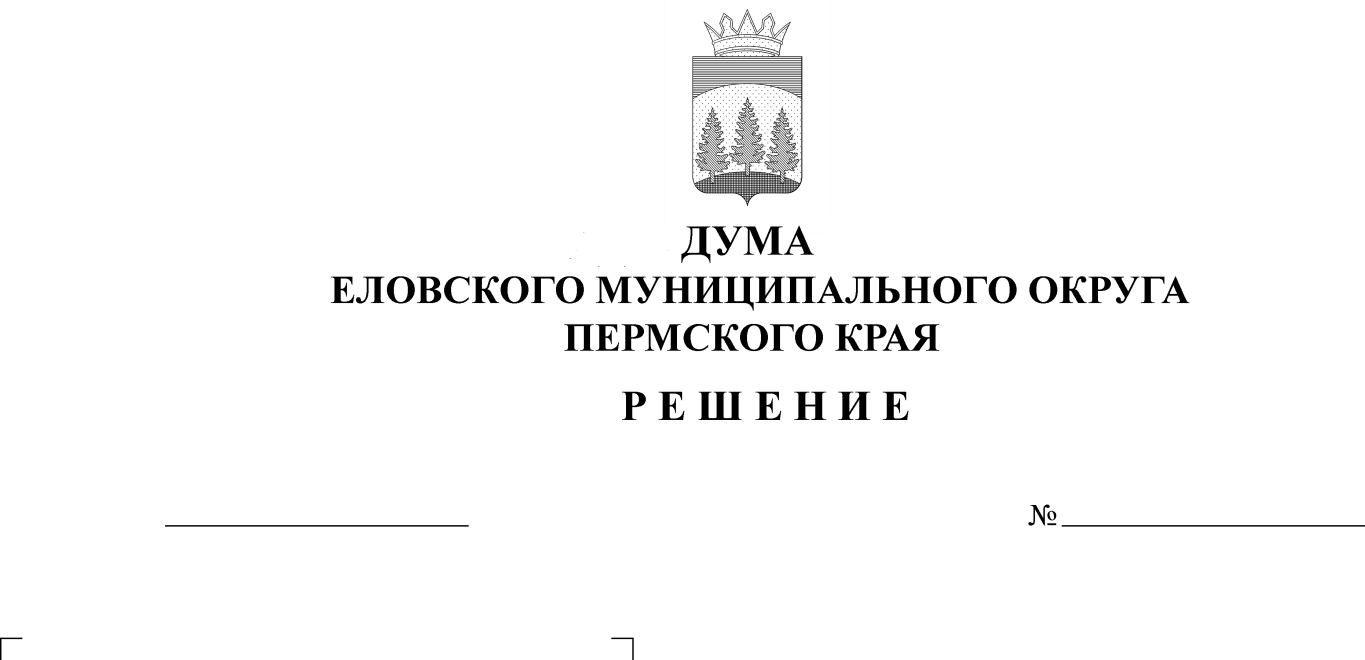 В соответствии с частью 5 статьи 264.2 Бюджетного кодекса Российской Федерации, Законом Пермского края от 05 ноября 2019 г. № 475-ПК «Об образовании нового муниципального образования Еловский муниципальный округ Пермского края», решением Думы Еловского муниципального округа Пермского края от 28 сентября 2020 г. № 14 «О вопросах правопреемства»Дума Еловского муниципального округа Пермского края РЕШАЕТ:Утвердить отчет об исполнении бюджета муниципального образования «Еловский муниципальный район» за 2020 год по доходам в сумме 466 308 969 рублей 18 копеек, по расходам в сумме 466 979 032 рубля 85 копеек, с дефицитом в сумме 670 063 рубля 67 копеек.2.	Утвердить доходы бюджета муниципального образования «Еловский муниципальный район»:2.1.	по кодам классификации доходов бюджета согласно приложению 1 к настоящему решению.2.2.	по кодам поступлений в бюджет (группам, подгруппам, статьям, подстатьям классификации доходов бюджета), относящихся к доходам бюджета согласно приложению 2 к настоящему решению; 3.	Утвердить расходы бюджета муниципального образования «Еловский муниципальный район»:3.1.	по разделам, подразделам классификации расходов бюджета за 2020 год согласно приложению 3 к настоящему решению;3.2.	по целевым статьям (муниципальным программам и непрограммным направлениям деятельности), группам видов расходов классификации расходов бюджета за 2020 год согласно приложению 4 к настоящему решению;3.3.	по ведомственной структуре расходов МО «Еловский муниципальный район» согласно приложению 5 к настоящему решению.4.	твердить источники финансирования дефицита районного бюджета за 2020 год согласно приложению 6 к настоящему решению.5.	Утвердить сумму муниципального долга по состоянию на 01 января 2021 года, в том числе по предоставленным гарантиям (приложение 7 к настоящему решению).	6.	Утвердить объем дотаций на выравнивание бюджетной обеспеченности поселений за 2020 год в сумме 38 283 000 рублей согласно приложению 8.	7.	Утвердить отчет о выполнении прогнозного плана приватизации муниципального имущества Еловского муниципального района за 2020 год согласно приложению 9 к настоящему решению.8.	Настоящее решение опубликовать в газете «Искра Прикамья».9.	Решение вступает в силу со дня его официального опубликования.Приложение 1к решению ДумыЕловского муниципального округа Пермского краяот 06.07.2021 № 141Доходы бюджета муниципального образования «Еловский муниципальный район» за 2020 год по кодам классификации доходов бюджета(рублей)Приложение 2к решению ДумыЕловского муниципального округа Пермского края от 06.07.2021 № 141Доходы бюджета муниципального образования «Еловский муниципальный район» за 2020 год по кодам поступлений в бюджет (группам, подгруппам, статьям, подстатьям классификации доходов бюджета) руб.Приложение 3к решению ДумыЕловского муниципального округа Пермского края от 06.07.2021 № 141Расходы районного бюджета по разделам, подразделам классификации расходов бюджета за 2020 годРуб.Приложение 4к решению ДумыЕловского муниципального округа Пермского края от 06.07.2021 № 141Расходы бюджета по целевым статьям (муниципальным программам и непрограммным направлениям деятельности), группам видов расходов классификации расходов бюджета за 2020 год, рублейПриложение 5к решению ДумыЕловского муниципального округа Пермского края от 06.07.2021 № 141Ведомственная структура расходовМО «Еловский муниципальный район» за 2020 год, рублейПриложение 6к решению ДумыЕловского муниципального округа Пермского края от 06.07.2021 № 141Источники финансирования дефицита районного  бюджета за 2020 годПриложение 7к решению ДумыЕловского муниципального округа Пермского края от 06.07.2021 № 141Программа муниципальных гарантий муниципального образования «Еловский муниципальный район» за 2020 годПриложение 8к решению ДумыЕловского муниципального округа Пермского края от 06.07.2021 № 141Объем дотаций на выравнивание бюджетной обеспеченности поселений за 2020 годПриложение 9к решению ДумыЕловского муниципального округа Пермского края от 06.07.2021 № 141Отчет о выполнении прогнозного плана приватизации муниципального имущества Еловского муниципального района за 2020 год руб.Код бюджетной классификацииКод бюджетной классификацииНаименование показателяУточненный планИсполненоАдми-нист-ратор поступ-ленийКБКНаименование показателяУточненный планИсполненоАдми-нист-ратор поступ-ленийКБКНаименование показателяУточненный планИсполненоАдми-нист-ратор поступ-ленийКБКНаименование показателяУточненный планИсполненоАдми-нист-ратор поступ-ленийКБКНаименование показателяУточненный планИсполнено12345048Федеральная служба по надзору в сфере природопользования155 950,00155 949,5904811201010016000120Плата за выбросы загрязняющих веществ в атмосферный воздух стационарными объектами (федеральные государственные органы, Банк России, органы управления государственными внебюджетными фондами Российской Федерации)36 010,0036 855,1404811201030016000120Плата за сбросы загрязняющих веществ в водные объекты (федеральные государственные органы, Банк России, органы управления государственными внебюджетными фондами Российской Федерации)115 200,00115 214,7104811201041016000120Плата за размещение отходов производства (федеральные государственные органы, Банк России, органы управления государственными внебюджетными фондами Российской Федерации)3 940,003 085,9204811201070016000120Плата за выбросы загрязняющих веществ, образующихся при сжигании на факельных установках и (или) рассеивании попутного нефтяного газа (федеральные государственные органы, Банк России, органы управления государственными внебюджетными фондами Российской Федерации)800,00793,82100Федеральное казначейство4 067 060,003 992 494,0510010302231010000110Доходы от уплаты акцизов на дизельное топливо, подлежащие распределению между бюджетами субъектов Российской Федерации и местными бюджетами с учетом установленных дифференцированных нормативов отчислений в местные бюджеты (по нормативам, установленным Федеральным законом о федеральном бюджете в целях формирования дорожных фондов субъектов Российской Федерации)1 909 780,001 841 488,9810010302241010000110Доходы от уплаты акцизов на моторные масла для дизельных и (или) карбюраторных (инжекторных) двигателей, подлежащие распределению между бюджетами субъектов Российской Федерации и местными бюджетами с учетом установленных дифференцированных нормативов отчислений в местные бюджеты (по нормативам, установленным Федеральным законом о федеральном бюджете в целях формирования дорожных фондов субъектов Российской Федерации)11 990,0013 171,6610010302251010000110Доходы от уплаты акцизов на автомобильный бензин, подлежащие распределению между бюджетами субъектов Российской Федерации и местными бюджетами с учетом установленных дифференцированных нормативов отчислений в местные бюджеты (по нормативам, установленным Федеральным законом о федеральном бюджете в целях формирования дорожных фондов субъектов Российской Федерации)2 464 440,002 477 320,0610010302261010000110Доходы от уплаты акцизов на прямогонный бензин, подлежащие распределению между бюджетами субъектов Российской Федерации и местными бюджетами с учетом установленных дифференцированных нормативов отчислений в местные бюджеты (по нормативам, установленным Федеральным законом о федеральном бюджете в целях формирования дорожных фондов субъектов Российской Федерации)-319 150,00-339 486,65163Комитет имущественных отношений администрации Еловского муниципального района27 033 397,4225 655 393,5116311105013050000120Доходы, получаемые в виде арендной платы за земельные участки, государственная собственность на которые не разграничена и которые расположены в границах сельских поселений и межселенных территорий муниципальных районов, а также средства от продажи права на заключение договоров аренды указанных земельных участков5 642 000,005 784 298,3616311105013052000120Доходы, получаемые в виде арендной платы за земельные участки, государственная собственность на которые не разграничена и которые расположены в границах сельских поселений и межселенных территорий муниципальных районов, а также средства от продажи права на заключение договоров аренды указанных земельных участков0,001 071,0916311105035050000120Доходы от сдачи в аренду имущества, находящегося в оперативном управлении органов управления муниципальных районов и созданных ими учреждений (за исключением имущества муниципальных бюджетных и автономных учреждений)1 041 000,00986 616,4116311105075050000120Доходы от сдачи в аренду имущества, составляющего казну муниципальных районов (за исключением земельных участков)185 000,00186 030,7516311105313050000120Плата по соглашениям об установлении сервитута, заключенным органами местного самоуправления муниципальных районов, органами местного самоуправления сельских поселений, государственными или муниципальными предприятиями либо государственными или муниципальными учреждениями в отношении земельных участков, государственная собственность на которые не разграничена и которые расположены в границах сельских поселений и межселенных территорий муниципальных районов3 204 470,003 205 352,6216311109045050000120Прочие поступления от использования имущества, находящегося в собственности муниципальных районов (за исключением имущества муниципальных бюджетных и автономных учреждений, а также имущества муниципальных унитарных предприятий, в том числе казенных)22 000,0027 594,4616311402053050000410Доходы от реализации иного имущества, находящегося в собственности муниципальных районов (за исключением имущества муниципальных бюджетных и автономных учреждений, а также имущества муниципальных унитарных предприятий, в том числе казенных), в части реализации основных средств по указанному имуществу39 000,0039 000,0016311406013050000430Доходы от продажи земельных участков, государственная собственность на которые не разграничена и которые расположены в границах сельских поселений и межселенных территорий муниципальных районов247 030,00260 425,3916311601074010000140Административные штрафы, установленные главой 7 Кодекса Российской Федерации об административных правонарушениях, за административные правонарушения в области охраны собственности, выявленные должностными лицами органов муниципального контроля10 000,0010 000,0016320229999050000150Прочие субсидии бюджетам муниципальных районов1 092 250,001 092 250,0016320230024050000150Субвенции бюджетам муниципальных районов на выполнение передаваемых полномочий субъектов Российской Федерации54 100,0054 100,0016320235082050000150Субвенции бюджетам муниципальных районов на предоставление жилых помещений детям-сиротам и детям, оставшимся без попечения родителей, лицам из их числа по договорам найма специализированных жилых помещений6 276 150,606 276 150,6016320239999050000150Прочие субвенции бюджетам муниципальных районов36 776,5236 776,5216320240014050000150Межбюджетные трансферты, передаваемые бюджетам муниципальных районов из бюджетов поселений на осуществление части полномочий по решению вопросов местного значения в соответствии с заключенными соглашениями1 983 620,301 783 620,3016320249999050000150Прочие межбюджетные трансферты, передаваемые бюджетам муниципальных районов7 200 000,006 686 400,0016321960010050000150Возврат прочих остатков субсидий, субвенций и иных межбюджетных трансфертов, имеющих целевое назначение, прошлых лет из бюджетов муниципальных районов0,00-774 292,99182Федеральная налоговая служба34 164 700,0035 003 956,3918210102010011000110Налог на доходы физических лиц с доходов, источником которых является налоговый агент, за исключением доходов, в отношении которых исчисление и уплата налога осуществляются в соответствии со статьями 227, 227.1 и 228 Налогового кодекса Российской Федерации (сумма платежа (перерасчеты, недоимка и задолженность по соответствующему платежу, в том числе по отмененному)20 609 000,0021 011 470,7718210102010012100110Налог на доходы физических лиц с доходов, источником которых является налоговый агент, за исключением доходов, в отношении которых исчисление и уплата налога осуществляются в соответствии со статьями 227, 227.1 и 228 Налогового кодекса Российской Федерации (пени по соответствующему платежу)0,0010 977,6118210102010013000110Налог на доходы физических лиц с доходов, источником которых является налоговый агент, за исключением доходов, в отношении которых исчисление и уплата налога осуществляются в соответствии со статьями 227, 227.1 и 228 Налогового кодекса Российской Федерации (суммы денежных взысканий (штрафов) по соответствующему платежу согласно законодательству Российской Федерации)0,002 398,3518210102010014000110Налог на доходы физических лиц с доходов, источником которых является налоговый агент, за исключением доходов, в отношении которых исчисление и уплата налога осуществляются в соответствии со статьями 227, 227.1 и 228 Налогового кодекса Российской Федерации (прочие поступления)0,003 501,6018210102020011000110Налог на доходы физических лиц с доходов, полученных от осуществления деятельности физическими лицами, зарегистрированными в качестве индивидуальных предпринимателей, нотариусов, занимающихся частной практикой, адвокатов, учредивших адвокатские кабинеты, и других лиц, занимающихся частной практикой в соответствии со статьей 227 Налогового кодекса Российской Федерации (сумма платежа (перерасчеты, недоимка и задолженность по соответствующему платежу, в том числе по отмененному)0,0051 644,7918210102020012100110Налог на доходы физических лиц с доходов, полученных от осуществления деятельности физическими лицами, зарегистрированными в качестве индивидуальных предпринимателей, нотариусов, занимающихся частной практикой, адвокатов, учредивших адвокатские кабинеты, и других лиц, занимающихся частной практикой в соответствии со статьей 227 Налогового кодекса Российской Федерации (пени по соответствующему платежу)0,00472,7118210102020013000110Налог на доходы физических лиц с доходов, полученных от осуществления деятельности физическими лицами, зарегистрированными в качестве индивидуальных предпринимателей, нотариусов, занимающихся частной практикой, адвокатов, учредивших адвокатские кабинеты, и других лиц, занимающихся частной практикой в соответствии со статьей 227 Налогового кодекса Российской Федерации (суммы денежных взысканий (штрафов) по соответствующему платежу согласно законодательству Российской Федерации)0,00305,0918210102030011000110Налог на доходы физических лиц с доходов, полученных физическими лицами в соответствии со статьей 228 Налогового кодекса Российской Федерации (сумма платежа (перерасчеты, недоимка и задолженность по соответствующему платежу, в том числе по отмененному)0,0077 386,8418210102030012100110Налог на доходы физических лиц с доходов, полученных физическими лицами в соответствии со статьей 228 Налогового кодекса Российской Федерации (пени по соответствующему платежу)0,00938,3818210102030013000110Налог на доходы физических лиц с доходов, полученных физическими лицами в соответствии со статьей 228 Налогового кодекса Российской Федерации (суммы денежных взысканий (штрафов) по соответствующему платежу согласно законодательству Российской Федерации)0,001 087,5018210102040011000110Налог на доходы физических лиц в виде фиксированных авансовых платежей с доходов, полученных физическими лицами, являющимися иностранными гражданами, осуществляющими трудовую деятельность по найму на основании патента в соответствии со статьей 227.1 Налогового кодекса Российской Федерации (сумма платежа (перерасчеты, недоимка и задолженность по соответствующему платежу, в том числе по отмененному)0,003 702,4018210502010021000110Единый налог на вмененный доход для отдельных видов деятельности (сумма платежа (перерасчеты, недоимка и задолженность по соответствующему платежу, в том числе по отмененному)740 300,00693 563,6618210502010022100110Единый налог на вмененный доход для отдельных видов деятельности (пени по соответствующему платежу)0,0028 882,0718210502010023000110Единый налог на вмененный доход для отдельных видов деятельности (суммы денежных взысканий (штрафов) по соответствующему платежу согласно законодательству Российской Федерации)0,006 935,6318210504020021000110Налог, взимаемый в связи с применением патентной системы налогообложения, зачисляемый в бюджеты муниципальных районов (сумма платежа (перерасчеты, недоимка и задолженность по соответствующему платежу, в том числе по отмененному)760 000,00894 530,7518210504020022100110Налог, взимаемый в связи с применением патентной системы налогообложения, зачисляемый в бюджеты муниципальных районов (пени по соответствующему платежу)0,00180,4918210504020024000110Налог, взимаемый в связи с применением патентной системы налогообложения, зачисляемый в бюджеты муниципальных районов (прочие поступления)0,003 762,0018210604011021000110Транспортный налог с организаций (сумма платежа (перерасчеты, недоимка и задолженность по соответствующему платежу, в том числе по отмененному)678 000,00680 135,7818210604011022100110Транспортный налог с организаций (пени по соответствующему платежу)0,007 334,4718210604011023000110Транспортный налог с организаций (суммы денежных взысканий (штрафов) по соответствующему платежу согласно законодательству Российской Федерации)0,002 142,7618210604012021000110Транспортный налог с физических лиц (сумма платежа (перерасчеты, недоимка и задолженность по соответствующему платежу, в том числе по отмененному)10 122 000,0010 171 066,6518210604012022100110Транспортный налог с физических лиц (пени по соответствующему платежу)0,0098 505,0518210604012024000110Транспортный налог с физических лиц (прочие поступления)0,00-11 832,0018210803010011000110Государственная пошлина по делам, рассматриваемым в судах общей юрисдикции, мировыми судьями (за исключением Верховного Суда Российской Федерации) (сумма платежа (перерасчеты, недоимка и задолженность по соответствующему платежу, в том числе по отмененному)1 255 000,001 264 465,8918211610129010000140Доходы от денежных взысканий (штрафов), поступающие в счет погашения задолженности, образовавшейся до 1 января 2020 года, подлежащие зачислению в федеральный бюджет и бюджет муниципального образования по нормативам, действовавшим в 2019 году400,00397,15188Министерство внутренних дел Российской Федерации211 000,00244 137,0818811610123010051140Доходы от денежных взысканий (штрафов), поступающие в счет погашения задолженности, образовавшейся до 1 января 2020 года, подлежащие зачислению в бюджет муниципального образования по нормативам, действовавшим в 2019 году (доходы бюджетов муниципальных районов за исключением доходов, направляемых на формирование муниципального дорожного фонда, а также иных платежей в случае принятия решения финансовым органом муниципального образования о раздельном учете задолженности)211 000,00244 137,08321Федеральная служба государственной регистрации, кадастра и картографии0,00-5 000,0032111610123010051140Доходы от денежных взысканий (штрафов), поступающие в счет погашения задолженности, образовавшейся до 1 января 2020 года, подлежащие зачислению в бюджет муниципального образования по нормативам, действовавшим в 2019 году (доходы бюджетов муниципальных районов за исключением доходов, направляемых на формирование муниципального дорожного фонда, а также иных платежей в случае принятия решения финансовым органом муниципального образования о раздельном учете задолженности)0,00-5 000,00816Министерство природных ресурсов, лесного хозяйства и экологии Пермского края1 062 000,001 063 256,0481611611050010000140Платежи по искам о возмещении вреда, причиненного окружающей среде, а также платежи, уплачиваемые при добровольном возмещении вреда, причиненного окружающей среде (за исключением вреда, причиненного окружающей среде на особо охраняемых природных территориях, а также вреда, причиненного водным объектам), подлежащие зачислению в бюджет муниципального образования1 062 000,001 063 256,04855Министерство социального развития Пермского края150,00150,0085511601193010007140Административные штрафы, установленные Главой 19 Кодекса Российской Федерации об административных правонарушениях, за административные правонарушения против порядка управления, налагаемые мировыми судьями, комиссиями по делам несовершеннолетних и защите их прав (штрафы за непредставление сведений (информации)150,00150,00875Аппарат администрации6 750,009 620,7687511601053010035140Административные штрафы, установленные Главой 5 Кодекса Российской Федерации об административных правонарушениях, за административные правонарушения, посягающие на права граждан, налагаемые мировыми судьями, комиссиями по делам несовершеннолетних и защите их прав (штрафы за неисполнение родителями или иными законными представителями несовершеннолетних обязанностей по содержанию и воспитанию несовершеннолетних)3 000,002 668,2787511601063010024140Административные штрафы, установленные главой 6 Кодекса Российской Федерации об административных правонарушениях, за административные правонарушения, посягающие на здоровье, санитарно-эпидемиологическое благополучие населения и общественную нравственность, налагаемые мировыми судьями, комиссиями по делам несовершеннолетних и защите их прав (штрафы за нарушение установленного федеральным законом запрета курения табака на отдельных территориях, в помещениях и на объектах)0,00250,0087511601063019000140Административные штрафы, установленные Главой 6 Кодекса Российской Федерации об административных правонарушениях, за административные правонарушения, посягающие на здоровье, санитарно-эпидемиологическое благополучие населения и общественную нравственность, налагаемые мировыми судьями, комиссиями по делам несовершеннолетних и защите их прав (иные штрафы)1 500,001 500,0087511601073010027140Административные штрафы, установленные Главой 7 Кодекса Российской Федерации об административных правонарушениях, за административные правонарушения в области охраны собственности, налагаемые мировыми судьями, комиссиями по делам несовершеннолетних и защите их прав (штрафы за мелкое хищение)0,002 133,5087511601203010021140Административные штрафы, установленные Главой 20 Кодекса Российской Федерации об административных правонарушениях, за административные правонарушения, посягающие на общественный порядок и общественную безопасность, налагаемые мировыми судьями, комиссиями по делам несовершеннолетних и защите их прав (штрафы за появление в общественных местах в состоянии опьянения)250,00850,0087511601203019000140Административные штрафы, установленные Главой 20 Кодекса Российской Федерации об административных правонарушениях, за административные правонарушения, посягающие на общественный порядок и общественную безопасность, налагаемые мировыми судьями, комиссиями по делам несовершеннолетних и защите их прав (иные штрафы)2 000,002 218,99886Агентство по делам юстиции и мировых судей Пермского края224 700,00233 796,0788611601053019000140Административные штрафы, установленные Главой 5 Кодекса Российской Федерации об административных правонарушениях, за административные правонарушения, посягающие на права граждан, налагаемые мировыми судьями, комиссиями по делам несовершеннолетних и защите их прав (иные штрафы)1 400,002 100,0088611601063010009140Административные штрафы, установленные Главой 6 Кодекса Российской Федерации об административных правонарушениях, за административные правонарушения, посягающие на здоровье, санитарно-эпидемиологическое благополучие населения и общественную нравственность, налагаемые мировыми судьями, комиссиями по делам несовершеннолетних и защите их прав (штрафы за потребление наркотических средств или психотропных веществ без назначения врача либо новых потенциально опасных психоактивных веществ)2 500,003 000,0088611601063010101140Административные штрафы, установленные Главой 6 Кодекса Российской Федерации об административных правонарушениях, за административные правонарушения, посягающие на здоровье, санитарно-эпидемиологическое благополучие населения и общественную нравственность, налагаемые мировыми судьями, комиссиями по делам несовершеннолетних и защите их прав (штрафы за побои)45 000,0046 093,5888611601073010017140Административные штрафы, установленные Главой 7 Кодекса Российской Федерации об административных правонарушениях, за административные правонарушения в области охраны собственности, налагаемые мировыми судьями, комиссиями по делам несовершеннолетних и защите их прав (штрафы за уничтожение или повреждение чужого имущества)200,00200,1988611601073010019140Административные штрафы, установленные Главой 7 Кодекса Российской Федерации об административных правонарушениях, за административные правонарушения в области охраны собственности, налагаемые мировыми судьями, комиссиями по делам несовершеннолетних и защите их прав (штрафы за самовольное подключение и использование электрической, тепловой энергии, нефти или газа)50 000,0054 432,5688611601073010027140Административные штрафы, установленные Главой 7 Кодекса Российской Федерации об административных правонарушениях, за административные правонарушения в области охраны собственности, налагаемые мировыми судьями, комиссиями по делам несовершеннолетних и защите их прав (штрафы за мелкое хищение)1 600,001 508,9488611601083010037140Административные штрафы, установленные Главой 8 Кодекса Российской Федерации об административных правонарушениях, за административные правонарушения в области охраны окружающей среды и природопользования, налагаемые мировыми судьями, комиссиями по делам несовершеннолетних и защите их прав (штрафы за нарушение правил охоты, правил, регламентирующих рыболовство и другие виды пользования объектами животного мира)2 000,002 000,0088611601133019000140Административные штрафы, установленные Главой 13 КоАП РФ за административные правонарушения в области связи и информации, налагаемые мировыми судьями (иные штрафы)16 000,0016 000,0088611601143010002140Административные штрафы, установленные Главой 14 Кодекса Российской Федерации об административных правонарушениях, за административные правонарушения в области предпринимательской деятельности и деятельности саморегулируемых организаций, налагаемые мировыми судьями, комиссиями по делам несовершеннолетних и защите их прав (штрафы за незаконную продажу товаров (иных вещей), свободная реализация которых запрещена или ограничена)750,00750,0088611601143019000140Административные штрафы, установленные Главой 14 КоАП РФ за административные правонарушения в области предпринимательской деятельности и деятельности саморегулируемых организаций, налагаемые мировыми судьями (иные штрафы)2 500,002 500,0088611601153010005140Административные штрафы, установленные Главой 15 Кодекса Российской Федерации об административных правонарушениях, за административные правонарушения в области финансов, налогов и сборов, страхования, рынка ценных бумаг (за исключением штрафов, указанных в пункте 6 статьи 46 Бюджетного кодекса Российской Федерации), налагаемые мировыми судьями, комиссиями по делам несовершеннолетних и защите их прав (штрафы за нарушение сроков представления налоговой декларации (расчета по страховым взносам))450,00450,0088611601153019000140Административные штрафы, установленные Главой 15 Кодекса Российской Федерации об административных правонарушениях, за административные правонарушения в области финансов, налогов и сборов, страхования, рынка ценных бумаг (за исключением штрафов, указанных в пункте 6 статьи 46 Бюджетного кодекса Российской Федерации), налагаемые мировыми судьями, комиссиями по делам несовершеннолетних и защите их прав (иные штрафы)1 150,001 150,0088611601173010007140Административные штрафы, установленные Главой 17 Кодекса Российской Федерации об административных правонарушениях, за административные правонарушения, посягающие на институты государственной власти, налагаемые мировыми судьями, комиссиями по делам несовершеннолетних и защите их прав (штрафы за невыполнение законных требований прокурора, следователя, дознавателя или должностного лица, осуществляющего производство по делу об административном правонарушении)1 000,001 000,0088611601173010008140Административные штрафы, установленные Главой 17 Кодекса Российской Федерации об административных правонарушениях, за административные правонарушения, посягающие на институты государственной власти, налагаемые мировыми судьями, комиссиями по делам несовершеннолетних и защите их прав (штрафы за воспрепятствование законной деятельности должностного лица органа, уполномоченного на осуществление функций по принудительному исполнению исполнительных документов и обеспечению установленного порядка деятельности судов)500,00500,0088611601173019000140Административные штрафы, установленные Главой 17 КоАП РФ за административные правонарушения, посягающие на институты государственной власти, налагаемые мировыми судьями (иные штрафы)1 500,001 500,0088611601193010005140Административные штрафы, установленные Главой 19 Кодекса Российской Федерации об административных правонарушениях, за административные правонарушения против порядка управления, налагаемые мировыми судьями, комиссиями по делам несовершеннолетних и защите их прав (штрафы за невыполнение в срок законного предписания (постановления, представления, решения) органа (должностного лица), осуществляющего государственный надзор (контроль), организации, уполномоченной в соответствии с федеральными законами на осуществление государственного надзора (должностного лица), органа (должностного лица), осуществляющего муниципальный контроль)30 000,0030 000,0088611601193010007140Административные штрафы, установленные Главой 19 Кодекса Российской Федерации об административных правонарушениях, за административные правонарушения против порядка управления, налагаемые мировыми судьями, комиссиями по делам несовершеннолетних и защите их прав (штрафы за непредставление сведений (информации)2 350,002 000,0088611601193010013140Административные штрафы, установленные Главой 19 Кодекса Российской Федерации об административных правонарушениях, за административные правонарушения против порядка управления, налагаемые мировыми судьями, комиссиями по делам несовершеннолетних и защите их прав (штрафы за заведомо ложный вызов специализированных служб)5 050,004 750,0088611601193019000140Административные штрафы, установленные Главой 19 Кодекса Российской Федерации об административных правонарушениях, за административные правонарушения против порядка управления, налагаемые мировыми судьями, комиссиями по делам несовершеннолетних и защите их прав (иные штрафы)6 000,008 000,0088611601203010021140Административные штрафы, установленные Главой 20 Кодекса Российской Федерации об административных правонарушениях, за административные правонарушения, посягающие на общественный порядок и общественную безопасность, налагаемые мировыми судьями, комиссиями по делам несовершеннолетних и защите их прав (штрафы за появление в общественных местах в состоянии опьянения)250,00250,0088611601203019000140Административные штрафы, установленные Главой 20 Кодекса Российской Федерации об административных правонарушениях, за административные правонарушения, посягающие на общественный порядок и общественную безопасность, налагаемые мировыми судьями, комиссиями по делам несовершеннолетних и защите их прав (иные штрафы)32 000,0033 110,8088611601333010016140Административные штрафы, установленные Кодексом Российской Федерации об административных правонарушениях, за административные правонарушения в области производства и оборота этилового спирта, алкогольной и спиртосодержащей продукции, а также за административные правонарушения порядка ценообразования в части регулирования цен на этиловый спирт, алкогольную и спиртосодержащую продукцию, налагаемые мировыми судьями, комиссиями по делам несовершеннолетних и защите их прав (штрафы, установленные Главой 14 КоАП РФ, за нарушение правил продажи этилового спирта, алкогольной и спиртосодержащей продукции)7 500,007 500,0088611601333010017140Административные штрафы, установленные Кодексом Российской Федерации об административных правонарушениях, за административные правонарушения в области производства и оборота этилового спирта, алкогольной и спиртосодержащей продукции, а также за административные правонарушения порядка ценообразования в части регулирования цен на этиловый спирт, алкогольную и спиртосодержащую продукцию, налагаемые мировыми судьями, комиссиями по делам несовершеннолетних и защите их прав (штрафы, установленные Главой 14 КоАП РФ, за нарушение требований к производству или обороту этилового спирта, алкогольной и спиртосодержащей продукции)15 000,0015 000,00991Администрация Еловского муниципального района Пермского края109 484 977,25104 907 006,9899111302065050000130Доходы, поступающие в порядке возмещения расходов, понесенных в связи с эксплуатацией имущества муниципальных районов95 000,00101 222,6999111302995050000130Прочие доходы от компенсации затрат бюджетов муниципальных районов153 000,00131 947,0199111610123010000140Доходы от денежных взысканий (штрафов), поступающие в счет погашения задолженности, образовавшейся до 1 января 2020 года, подлежащие зачислению в бюджет муниципального образования по нормативам, действовавшим в 2019 году5 900,005 884,1599111611064010000140Платежи, уплачиваемые в целях возмещения вреда, причиняемого автомобильным дорогам местного значения транспортными средствами, осуществляющими перевозки тяжеловесных и (или) крупногабаритных грузов14 000,0013 544,8899120216549050000150Дотации (гранты) бюджетам муниципальных районов за достижение показателей деятельности органов местного самоуправления647 178,00647 178,0099120220077050000150Субсидии бюджетам муниципальных районов на софинансирование капитальных вложений в объекты муниципальной собственности2 999 700,001 455 226,0599120225497050000150Субсидии бюджетам муниципальных районов на реализацию мероприятий по обеспечению жильем молодых семей4 462 564,004 461 795,5299120225555050000150Субсидии бюджетам муниципальных районов на реализацию программ формирования современной городской среды3 100 499,673 100 499,6699120225576050000150Субсидии бюджетам муниципальных районов на обеспечение комплексного развития сельских территорий8 776 517,218 776 517,2199120229999050000150Прочие субсидии бюджетам муниципальных районов31 029 313,8630 109 054,7299120230024050000150Субвенции бюджетам муниципальных районов на выполнение передаваемых полномочий субъектов Российской Федерации1 703 500,001 703 500,0099120235120050000150Субвенции бюджетам муниципальных районов на осуществление полномочий по составлению (изменению) списков кандидатов в присяжные заседатели федеральных судов общей юрисдикции в Российской Федерации5 600,005 600,0099120235502050000150Субвенции бюджетам муниципальных районов на стимулирование развития приоритетных подотраслей агропромышленного комплекса и развитие малых форм хозяйствования6 160,000,0099120235930050000150Субвенции бюджетам муниципальных районов на государственную регистрацию актов гражданского состояния935 800,00935 800,0099120240014050000150Межбюджетные трансферты, передаваемые бюджетам муниципальных районов из бюджетов поселений на осуществление части полномочий по решению вопросов местного значения в соответствии с заключенными соглашениями47 682 405,5147 504 128,7599120249001050000150Межбюджетные трансферты, передаваемые бюджетам муниципальных районов, за счет средств резервного фонда Правительства Российской Федерации96 100,0096 100,0099120249999050000150Прочие межбюджетные трансферты, передаваемые бюджетам муниципальных районов7 771 739,006 503 416,2499121935120050000150Возврат остатков субвенций на осуществление полномочий по составлению (изменению) списков кандидатов в присяжные заседатели федеральных судов общей юрисдикции в Российской Федерации из бюджетов муниципальных районов0,00-900,0099121960010050000150Возврат прочих остатков субсидий, субвенций и иных межбюджетных трансфертов, имеющих целевое назначение, прошлых лет из бюджетов муниципальных районов0,00-643 507,90992Финансовое управление администрации Еловского муниципального района125 873 536,00125 912 064,0899211302995050000130Прочие доходы от компенсации затрат бюджетов муниципальных районов0,0038 528,0899220215001050000150Дотации бюджетам муниципальных районов на выравнивание бюджетной обеспеченности из бюджета субъекта Российской Федерации112 541 700,00112 541 700,0099220219999050000150Прочие дотации бюджетам муниципальных районов6 262 300,006 262 300,0099220230024050000150Субвенции бюджетам муниципальных районов на выполнение передаваемых полномочий субъектов Российской Федерации3 069 400,003 069 400,0099220240014050000150Межбюджетные трансферты, передаваемые бюджетам муниципальных районов из бюджетов поселений на осуществление части полномочий по решению вопросов местного значения в соответствии с заключенными соглашениями4 000 136,004 000 136,00994Отдел образования администрации Еловского муниципального района172 457 140,83168 892 204,6399411302995050000130Прочие доходы от компенсации затрат бюджетов муниципальных районов0,00334,8099411610123010000140Доходы от денежных взысканий (штрафов), поступающие в счет погашения задолженности, образовавшейся до 1 января 2020 года, подлежащие зачислению в бюджет муниципального образования по нормативам, действовавшим в 2019 году5 100,005 600,0099420225097050000150Субсидии бюджетам муниципальных районов на создание в общеобразовательных организациях, расположенных в сельской местности и малых городах, условий для занятий физической культурой и спортом1 376 666,671 376 666,6799420229999050000150Прочие субсидии бюджетам муниципальных районов9 660 382,559 331 107,1599420230024050000150Субвенции бюджетам муниципальных районов на выполнение передаваемых полномочий субъектов Российской Федерации153 264 429,00153 264 429,0099420245303050000150Межбюджетные трансферты бюджетам муниципальных районов на ежемесячное денежное вознаграждение за классное руководство педагогическим работникам государственных и муниципальных общеобразовательных организаций2 665 200,002 419 720,4899420249999050000150Прочие межбюджетные трансферты, передаваемые бюджетам муниципальных районов5 437 221,745 204 758,7499420705030050000150Прочие безвозмездные поступления в бюджеты муниципальных районов48 140,8748 140,8799421960010050000150Возврат прочих остатков субсидий, субвенций и иных межбюджетных трансфертов, имеющих целевое назначение, прошлых лет из бюджетов муниципальных районов0,00-2 758 553,08995Контрольно-ревизионная комиссия243 940,00243 940,0099520240014050000150Межбюджетные трансферты, передаваемые бюджетам муниципальных районов из бюджетов поселений на осуществление части полномочий по решению вопросов местного значения в соответствии с заключенными соглашениями243 940,00243 940,00ВСЕГО474 985 301,50466 308 969,18КодНаименованиеУточненный планИсполненоКодНаименованиеУточненный планИсполнено12341 00 00000 00 0000 000Налоговые и неналоговые доходы50 555 810,0051 495 810,671 01 00000 00 0000 000Налоги на прибыль, доходы 20 609 000,0021 163 886,041 01 02000 01 0000 110Налог на доходы физических лиц 20 609 000,0021 163 886,041 01 02010 01 0000 110Налог на доходы физических лиц с доходов, источником которых является налоговый агент, за исключением доходов, в отношении которых исчисление и уплата налога осуществляются в соответствии со статьями 227, 227.1  и 228  Налогового кодекса Российской Федерации20 609 000,0021 028 348,331 01 02020 01 0000 110Налог на доходы физических лиц с доходов, полученных от осуществления деятельности физическими лицами, зарегистрированными в качестве индивидуальных предпринимателей, нотариусов, занимающихся частной практикой, адвокатов, учредивших адвокатские кабинеты, и других лиц, занимающихся частной практикой в соответствии со статьей 227 Налогового кодекса Российской Федерации0,0052 422,591 01 02030 01 0000 110Налог на доходы физических лиц с доходов, полученных физическими лицами в соответствии со статьей 228 Налогового кодекса Российской Федерации0,0079 412,721 01 02040 01 1000 110Налог на доходы физических лиц в виде фиксированных авансовых платежей с доходов, полученных физическими лицами, являющимися иностранными гражданами, осуществляющими трудовую деятельность по найму на основании патента в соответствии со статьей 227.1 Налогового кодекса Российской Федерации 0,003 702,401 03 00000 00 0000 000Налоги на товары (работы, услуги), реализуемые на территории Российской Федерации4 067 060,003 992 494,051 03 02000 01 0000 110Акцизы по подакцизным товарам (продукции), производимым на территории Российской Федерации4 067 060,003 992 494,051 03 02231 01 0000 110Доходы от уплаты акцизов на дизельное топливо, подлежащие распределению между бюджетами субъектов Российской Федерации и местными бюджетами с учетом установленных дифференцированных нормативов отчислений в местные бюджеты  (по нормативам, установленным Федеральным законом о федеральном бюджете в целях формирования дорожных фондов субъектов Российской Федерации)1 909 780,001 841 488,981 03 02241 01 0000 110Доходы от уплаты акцизов на моторные масла для дизельных и (или) карбюраторных (инжекторных) двигателей, подлежащие распределению между бюджетами субъектов Российской Федерации и местными бюджетами с учетом установленных дифференцированных нормативов отчислений в местные бюджеты  (по нормативам, установленным Федеральным законом о федеральном бюджете в целях формирования дорожных фондов субъектов Российской Федерации)11 990,0013 171,661 03 02251 01 0000 110Доходы от уплаты акцизов на автомобильный бензин, подлежащие распределению между бюджетами субъектов Российской Федерации и местными бюджетами с учетом установленных дифференцированных нормативов отчислений в местные бюджеты  (по нормативам, установленным Федеральным законом о федеральном бюджете в целях формирования дорожных фондов субъектов Российской Федерации)2 464 440,002 477 320,061 03 02261 01 0000 110Доходы от уплаты акцизов на прямогонный бензин, подлежащие распределению между бюджетами субъектов Российской Федерации и местными бюджетами с учетом установленных дифференцированных нормативов отчислений в местные бюджеты  (по нормативам, установленным Федеральным законом о федеральном бюджете в целях формирования дорожных фондов субъектов Российской Федерации)-319 150,00-339 486,651 05 00000 00 0000 000Налоги на совокупный доход 1 500 300,001 627 854,601 05 02000 02 0000 110Единый налог на вмененный доход для отдельных видов деятельности 740 300,00729 381,361 05 02010 02 0000 110Единый налог на вмененный доход для отдельных видов деятельности 740 300,00729 381,361 05 04000 02 0000 110Налог, взимаемый в связи с применением патентной системы налогообложения760 000,00898 473,241 05 04020 02 1000 110Налог, взимаемый в связи с применением патентной системы налогообложения, зачисляемый в бюджеты муниципальных районов760 000,00898 473,241 06 00000 00 0000 000Налоги на имущество10 800 000,0010 947 352,711 06 04000 02 0000 110Транспортный налог 10 800 000,0010 947 352,711 06 04011 02 0000 110Транспортный налог с организаций678 000,00689 613,011 06 04012 02 0000 110Транспортный налог с физических лиц10 122 000,0010 257 739,701 08 00000 00 0000 000Государственная пошлина 1 255 000,001 264 465,891 08 03000 01 0000 110Государственная пошлина по делам, рассматриваемым в судах общей юрисдикции, мировыми судьями .1 255 000,001 264 465,891 08 03010 01 0000 110Государственная пошлина по делам, рассматриваемым в судах общей юрисдикции, мировыми судьями (за исключением Верховного Суда Российской Федерации)1 255 000,001 264 465,891 11 00000 00 0000 000Доходы от использования имущества, находящегося в государственной и муниципальной собственности 10 094 470,0010 190 963,691 11 05013 05 0000 120Доходы, получаемые в виде арендной платы за земельные участки, государственная собственность на которые не разграничена и которые расположены в границах сельских поселений и межселенных территорий муниципальных районов, а также средства от продажи права на заключение договоров аренды указанных земельных участков5 642 000,005 785 369,451 11 05035 05 0000 120Доходы от сдачи в аренду имущества, находящегося в оперативном управлении органов управления муниципальных районов и созданных ими учреждений (за исключением имущества муниципальных бюджетных и автономных учреждений)1 041 000,00986 616,411 11 05075 05 0000 120Доходы от сдачи в аренду имущества, составляющего казну муниципальных районов  (за исключением земельных участков)185 000,00186 030,751 11 05313 05 0000 120Плата по соглашениям об установлении сервитута, заключенным органами местного самоуправления муниципальных районов, органами местного самоуправления сельских поселений, государственными или муниципальными предприятиями либо государственными или муниципальными учреждениями в отношении земельных участков, государственная собственность на которые не разграничена и которые расположены в границах сельских поселений и межселенных территорий муниципальных районов3 204 470,003 205 352,621 11 09045 05 0000 120Прочие поступления от использования имущества, находящегося в собственности муниципальных районов (за исключением имущества бюджетных и автономных учреждений, а также имущества  муниципальных унитарных предприятий, в том числе казенных) 22 000,0027 594,461 12 00000 00 0000 000Платежи при пользовании природными ресурсами 155 950,00155 949,591 12 01010 01 0000 120Плата за выбросы загрязняющих веществ в атмосферный воздух стационарными объектами 36 010,0036 855,141 12 01030 01 0000 120Плата за выбросы загрязняющих веществ в водные  объекты115 200,00115 214,711 12 01040 01 0000 120Плата за размещение отходов производства и потребления 3 940,003 085,921 12 01070 01 0000 120Плата за выбросы загрязняющих веществ, образующихся при сжигании на факельных установках и (или) рассеивании попутного нефтяного газа 800,00793,821 13 00000 00 0000 000Доходы от оказания платных услуг (работ) и компенсации затрат государства248 000,00272 032,581 13 02065 05 0000 130Доходы, поступающие в порядке возмещения расходов, понесенных в связи с эксплуатацией имущества муниципальных районов95 000,00101 222,691 13 02995 05 0000 130Прочие доходы от компенсации затрат бюджетов муниципальных районов153 000,00170 809,891 14 00000 00 0000 000Доходы от продажи материальных и нематериальных активов 286 030,00299 425,391 14 02053 05 0000 410Доходы  от реализации иного имущества, находящегося в собственности муниципальных районов (за исключением имущества муниципальных бюджетных и автономных учреждений, а также имущества муниципальных унитарных предприятий, том числе казенных), в части реализации основных средств по указанному имуществу39 000,0039 000,001 14 06013 05 0000 430Доходы от продажи земельных участков, государственная собственность на которые не разграничена и которые расположены в границах сельских поселений и межселенных территорий муниципальных районов247 030,00260 425,391 16 00000 00 0000 000Штрафы, санкции, возмещение ущерба 1 540 000,001 581 386,131 16 01053 01 0000 140Административные штрафы, установленные Главой 5 Кодекса Российской Федерации об административных правонарушениях, за административные правонарушения, посягающие на права граждан, налагаемые мировыми судьями, комиссиями по делам несовершеннолетних и защите их прав4 400,004 768,271 16 01063 01 0000 140Административные штрафы, установленные Главой 6 Кодекса Российской Федерации об административных правонарушениях, за административные правонарушения, посягающие на здоровье, санитарно-эпидемиологическое благополучие населения и общественную нравственность, налагаемые мировыми судьями, комиссиями по делам несовершеннолетних и защите их прав49 000,0050 843,581 16 01073 01 0000 140Административные штрафы, установленные Главой 7 Кодекса Российской Федерации об административных правонарушениях, за административные правонарушения в области охраны собственности, налагаемые мировыми судьями, комиссиями по делам несовершеннолетних и защите их прав51 800,0058 275,191 16 01074 01 0000 140Административные штрафы, установленные главой 7 Кодекса Российской Федерации об административных правонарушениях, за административные правонарушения в области охраны собственности, выявленные должностными лицами органов муниципального контроля10 000,0010 000,001 16 01083 01 0000 140Административные штрафы, установленные Главой 8 Кодекса Российской Федерации об административных правонарушениях, за административные правонарушения в области охраны окружающей среды и природопользования, налагаемые мировыми судьями, комиссиями по делам несовершеннолетних и защите их прав2 000,002 000,001 16 01133 01 0000 140Административные штрафы, установленные Главой 13 Кодекса Российской Федерации об административных правонарушениях, за административные правонарушения в области связи и информации, налагаемые мировыми судьями, комиссиями по делам несовершеннолетних и защите их прав16 000,0016 000,001 16 01143 01 0000 140Административные штрафы, установленные Главой 14 Кодекса Российской Федерации об административных правонарушениях, за административные правонарушения в области предпринимательской деятельности и деятельности саморегулируемых организаций, налагаемые мировыми судьями, комиссиями по делам несовершеннолетних и защите их прав 3 250,003 250,001 16 01153 01 0000 140Административные штрафы, установленные Главой 15 Кодекса Российской Федерации об административных правонарушениях, за административные правонарушения в области финансов, налогов и сборов, страхования, рынка ценных бумаг (за исключением штрафов, указанных в пункте 6 статьи 46 Бюджетного кодекса Российской Федерации), налагаемые мировыми судьями, комиссиями по делам несовершеннолетних и защите их прав1 600,001 600,001 16 01173 01 0000 140Административные штрафы, установленные Главой 17 Кодекса Российской Федерации об административных правонарушениях, за административные правонарушения, посягающие на институты государственной власти, налагаемые мировыми судьями, комиссиями по делам несовершеннолетних и защите их прав3 000,003 000,001 16 01193 01 0000 140Административные штрафы, установленные Главой 19 Кодекса Российской Федерации об административных правонарушениях, за административные правонарушения против порядка управления, налагаемые мировыми судьями, комиссиями по делам несовершеннолетних и защите их прав 43 550,0044 900,001 16 01203 01 0000 140Административные штрафы, установленные Главой 20 Кодекса Российской Федерации об административных правонарушениях, за административные правонарушения, посягающие на общественный порядок и общественную безопасность, налагаемые мировыми судьями, комиссиями по делам несовершеннолетних и защите их прав34 500,0036 429,791 16 01333 01 0000 140Административные штрафы, установленные Кодексом Российской Федерации об административных правонарушениях, за административные правонарушения в области производства и оборота этилового спирта, алкогольной и спиртосодержащей продукции, а также за административные правонарушения порядка ценообразования в части регулирования цен на этиловый спирт, алкогольную и спиртосодержащую продукцию, налагаемые мировыми судьями, комиссиями по делам несовершеннолетних и защите их прав 22 500,0022 500,001 16 10123 01 0000 140Доходы от денежных взысканий (штрафов), поступающие в счет погашения задолженности, образовавшейся до 1 января 2020 года, подлежащие зачислению в бюджет муниципального образования по нормативам, действовавшим в 2019 году222 000,00250 621,231 16 10129 01 0000 140Доходы от денежных взысканий (штрафов), поступающие в счет погашения задолженности, образовавшейся до 1 января 2020 года, подлежащие зачислению в федеральный бюджет и бюджет муниципального образования по нормативам, действовавшим в 2019 году400,00397,151 16 11050 01 0000 140Платежи по искам о возмещении вреда, причиненного окружающей среде, а также платежи, уплачиваемые при добровольном возмещении вреда, причиненного окружающей среде (за исключением вреда, причиненного окружающей среде на особо охраняемых природных территориях, а также вреда, причиненного водным объектам), подлежащие зачислению в бюджет муниципального образования1 062 000,001 063 256,041 16 11064 01 0000 140Платежи, уплачиваемые в целях возмещения вреда, причиняемого автомобильным дорогам местного значения транспортными средствами, осуществляющими перевозки тяжеловесных и (или) крупногабаритных грузов14 000,0013 544,882 00 00000 00 0000 000Безвозмездные поступления 424 429 491,50414 813 158,512 02 10000 00 0000 150Дотации бюджетам бюджетной системы Российской Федерации119 451 178,00119 451 178,002 02 15001 05 0000 150Дотации бюджетам муниципальных районов на выравнивание   бюджетной обеспеченности из бюджета субъекта Российской Федерации112 541 700,00112 541 700,002 02 16549 05 0000 150Дотации (гранты) бюджетам муниципальных районов за достижение показателей деятельности органов местного самоуправления647 178,00647 178,002 02 19999 05 0000 150Прочие дотации бюджетам муниципальных районов6 262 300,006 262 300,002 02 20000 00 0000 150Субсидии бюджетам бюджетной системы Российской Федерации (межбюджетные субсидии)62 497 893,9659 703 116,982 02 20077 05 0000 150Субсидии бюджетам муниципальных районов на софинансирование капитальных вложений в объекты муниципальной собственности2 999 700,001 455 226,052 02 25097 05 0000 150Субсидии бюджетам муниципальных районов на создание в общеобразовательных организациях, расположенных в сельской местности и малых городах, условий для занятий физической культурой и спортом1 376 666,671 376 666,672 02 25497 05 0000 150Субсидии бюджетам муниципальных районов на реализацию мероприятий по обеспечению жильем молодых семей4 462 564,004 461 795,522 02 25555 05 0000 150Субсидии бюджетам муниципальных районов на реализацию программ формирования современной городской среды формирования современной городской среды3 100 499,673 100 499,662 02 25576 05 0000 150Субсидии бюджетам муниципальных районов на обеспечение комплексного развития сельских территорий8 776 517,218 776 517,212 02 29999 05 0000 150Прочие субсидии бюджетам муниципальных районов41 781 946,4140 532 411,872 02 30000 00 0000 150Субвенции бюджетам бюджетной системы Российской Федерации165 351 916,12165 345 756,122 02 30024 05 0000 150Субвенции бюджетам муниципальных районов на выполнение передаваемых полномочий субъектов Российской Федерации158 091 429,00158 091 429,002 02 35082 05 0000 150Субвенции бюджетам муниципальных районов на предоставление жилых помещений детям-сиротам и детям, оставшимся без попечения родителей, лицам из их числа по договорам найма специализированных жилых помещений6 276 150,606 276 150,602 02 35120 05 0000 150Субвенции бюджетам муниципальных районов на осуществление полномочий по составлению (изменению) списков кандидатов в присяжные заседатели федеральных судов общей юрисдикции в Российской Федерации5 600,005 600,002 02 35502 05 0000 150Субвенции бюджетам муниципальных районов на стимулирование развития приоритетных подотраслей агропромышленного комплекса и развитие малых форм хозяйствования6 160,000,002 02 35930 05 0000 150Субвенции бюджетам муниципальных районов на государственную регистрацию актов гражданского состояния935 800,00935 800,002 02 39999 05 0000 150Прочие субвенции бюджетам муниципальных районов36 776,5236 776,522 02 40000 00 0000 150Иные межбюджетные трансферты77 080 362,5574 442 220,512 02 40014 05 0000 150Межбюджетные трансферты, передаваемые бюджетам муниципальных районов из бюджетов поселений на осуществление части полномочий по решению вопросов местного значения в соответствии с заключенными соглашениями53 910 101,8153 531 825,052 02 45303 05 0000 150Межбюджетные трансферты бюджетам муниципальных районов на ежемесячное денежное вознаграждение за классное руководство педагогическим работникам государственных и муниципальных общеобразовательных организаций2 665 200,002 419 720,482 02 49001 05 0000 150Межбюджетные трансферты, передаваемые бюджетам муниципальных районов, за счет средств резервного фонда Правительства Российской Федерации96 100,0096 100,002 02 49999 05 0000 150Прочие межбюджетные трансферты, передаваемые бюджетам муниципальных районов20 408 960,7418 394 574,982 07 00000 00 0000 150Прочие безвозмездные поступления48 140,8748 140,872 07 05030 05 0000 150Прочие безвозмездные поступления в бюджеты муниципальных районов48 140,8748 140,872 19 00000 00 0000 150Возврат остатков субсидий, субвенций и иных межбюджетных трансфертов, имеющих целевое назначение, прошлых лет0,00-4 177 253,972 19 60010 05 0000 150Возврат остатков субвенций на осуществление полномочий по составлению (изменению) списков кандидатов в присяжные заседатели федеральных судов общей юрисдикции в Российской Федерации из бюджетов муниципальных районов0,00-900,002 19 60010 05 0000 150Возврат прочих остатков субсидий, субвенций и иных межбюджетных трансфертов, имеющих целевое назначение, прошлых лет из бюджетов муниципальных районов0,00-4 176 353,97ИТОГО474 985 301,50466 308 969,18РазделКФСРНаименование КФСРУтвержденоИсполнено12345010102Функционирование высшего должностного лица субъекта Российской Федерации и муниципального образования1 732 032,441 697 878,84010103Функционирование законодательных (представительных) органов государственной власти и представительных органов муниципальных образований1 479 612,941 162 939,00010104Функционирование Правительства Российской Федерации, высших исполнительных органов государственной власти субъектов Российской Федерации, местных администраций24 503 505,5623 993 756,68010105Судебная система5 600,005 600,00010106Обеспечение деятельности финансовых, налоговых и таможенных органов и органов финансового (финансово-бюджетного) надзора7 632 674,297 626 339,65010107Обеспечение проведения выборов и референдумов984 724,00984 724,00010111Резервные фонды291 522,000,00010113Другие общегосударственные вопросы25 126 104,9624 423 851,4301Общегосударственные вопросы61 755 776,1959 895 089,60030309Защита населения и территории от чрезвычайных ситуаций природного и техногенного характера, гражданская оборона4 432 292,814 432 277,59030310Обеспечение пожарной безопасности2 740 649,012 607 885,6803Национальная безопасность и правоохранительная деятельность7 172 941,827 040 163,27040405Сельское хозяйство и рыболовство112 739,7487 000,00040406Водное хозяйство340 000,00340 000,00040408Транспорт10 388 704,519 846 328,30040409Дорожное хозяйство (дорожные фонды)51 969 097,0551 236 197,78040412Другие вопросы в области национальной экономики104 000,00104 000,0004Национальная экономика62 914 541,3061 613 526,08050501Жилищное хозяйство8 171 889,516 994 725,61050502Коммунальное хозяйство8 329 728,006 781 059,25050503Благоустройство16 801 932,2116 469 125,8105Жилищно-коммунальное хозяйство33 303 549,7230 244 910,67070701Дошкольное образование2 041 128,382 041 128,38070702Общее образование192 996 312,20189 475 109,45070703Дополнительное образование детей17 435 283,6617 285 746,69070707Молодежная политика1 739 858,041 452 509,63070709Другие вопросы в области образования2 409 954,382 393 691,8407Образование216 622 536,66212 648 185,99080801Культура28 672 967,5127 576 488,87080804Другие вопросы в области культуры, кинематографии302 306,00210 459,3808Культура28 975 273,5127 786 948,25090902Амбулаторная помощь242 000,00242 000,00090907Санитарно-эпидемиологическое благополучие59 400,000,0009Здравоохранение301 400,00242 000,00101001Пенсионное обеспечение3 675 580,713 669 666,75101003Социальное обеспечение населения24 165 447,9920 622 349,26101004Охрана семьи и детства7 165 250,604 690 785,2710Социальная политика35 006 279,3028 982 801,28111101Физическая культура360 554,10242 407,7111Физическая культура и спорт360 554,10242 407,71141401Дотации на выравнивание бюджетной обеспеченности субъектов Российской Федерации и муниципальных образований38 283 000,0038 283 000,0014Межбюджетные трансферты38 283 000,0038 283 000,00Итого484 695 852,60466 979 032,85ЦСРВРНаименование расходовУточненный планИсполнено123470 0 00 00000Муниципальные программы Еловского муниципального района390 671 069,39374 384 094,6371 0 00 00000Развитие сельского хозяйства и устойчивое развитие сельских территорий в Еловском муниципальном районе585 639,74500 500,0071 1 00 00000Подпрограмма"Увеличение объемов произведенной и реализованной сельскохозяйственной продукции субъектами малых форм хозяйствования"6 160,00071 1 01 00000Основное мероприятие "Поддержка малых форм хозяйствования в Еловском муниципальном районе"6 160,00071 1 01 R5022Развитие малых форм хозяйствования5 630,000800Иные бюджетные ассигнования5 630,00071 1 01 2У180Развитие малых форм хозяйствования (расходы не софинансируемые из федерального бюджета)530,000800Иные бюджетные ассигнования530,00071 2 00 00000Подпрограмма "Обеспечение реализации муниципальной  программы"410 600,00410 600,0071 2 01 00000Основное мероприятие "Получение полных и объективных данных об аграрном ресурсе Еловского района, о структуре сельскохозяйственного производства"410 600,00410 600,0071 2 01 2У110Администрирование отдельных государственных полномочий по поддержке сельскохозяйственного производства410 600,00410 600,00100Расходы  на  выплаты персоналу в целях обеспечения выполнения функций государственными (муниципальными) органами, казенными учреждениями, органами управления государственными внебюджетными фондами410 600,00410 600,0071 3 00 00000Подпрограмма "Отлов и содержание безнадзорных животных"62 300,002 900,0071 3 01 00000Основное мероприятие "Мероприятия по отлову и содержанию безнадзорных животных"62 300,002 900,0071 3 01 2У090Мероприятия по отлову безнадзорных животных, их транспортировке, учету и регистрации, содержанию, лечению, кастрации (стерилизации) эвтаназии, утилизации59 400,000200Закупка товаров, работ и услуг для государственных (муниципальных) нужд59 400,00071 2 01 2У100Администрирование по организации мероприятий по отлову безнадзорных животных, их транспортировке, учету и регистрации, содержанию, лечению, кастрации (стерилизации) эвтаназии, утилизации2 900,002 900,00200Закупка товаров, работ и услуг для государственных (муниципальных) нужд2 900,002 900,0071 4 00 00000Подпрограмма "Предотвращение распространения и уничтожения борщевика Сосновского на территории Еловского муниципального района Пермского края"106 579,7487 000,0071 4 01 00000Основное мероприятие "Мероприятия по предотвращению распространения и уничтожению борщевика Сосновского на территории Еловского муниципального района Пермского края"106 579,7487 000,0071 4 01 00150Финансовое обеспечение расходов общепрограммного характера106 579,7487 000,00200Закупка товаров, работ и услуг для государственных (муниципальных) нужд106 579,7487 000,0072 0 00 00000Развитие системы образования  Еловского муниципального района 227 804 179,18220 219 311,7672 1 00 00000Подпрограмма"Дошкольное образование"43 273 852,9743 225 037,5072 1 01 00000Основное мероприятие "Создание условий для предоставления услуг дошкольного образования"43 273 852,9743 225 037,5072 1 01 00120Обеспечение деятельности (оказание услуг, выполнение работ) муниципальных учреждений (организаций)1 769 831,001 769 831,00600Предоставление  субсидий  бюджетным,  автономным  учреждениям и иным некоммерческим организациям1 769 831,001 769 831,0072 1 01 00190Финансовое обеспечение расходов по оплате за услуги по присмотру и уходу за детьми, посещающими образовательные организации, реализующие программы дошкольного образования на территории Еловского муниципального района981 683,00945 271,59600Предоставление  субсидий  бюджетным,  автономным  учреждениям и иным некоммерческим организациям981 683,00945 271,5972 1 01 2Н020Единая субвенция на выполнение отдельных государственных полномочий в сфере образования39 292 310,0039 279 905,94600Предоставление  субсидий  бюджетным,  автономным  учреждениям и иным некоммерческим организациям39 292 310,0039 279 905,94в том числе обеспечение государственных гарантий реализации прав на получение общедоступного и бесплатного дошкольного образования в дошкольных образовательных организациях38 591 810,0038 591 810,00в том числе предоставление мер социальной поддержки педагогическим работникам образовательных организаций700 500,00688 095,9472 1 01 23100Обеспечение малоимущих семей, имеющих детей в возрасте от 3 до 7 лет, наборами продуктов питания616 000,00616 000,00600Предоставление  субсидий  бюджетным,  автономным  учреждениям и иным некоммерческим организациям616 000,00616 000,00721 01 23370Единовременные выплаты работникам образовательных организаций, обеспечившим дистанционное обучение учащихся и работу дошкольных групп94 028,9794 028,97600Предоставление  субсидий  бюджетным,  автономным  учреждениям и иным некоммерческим организациям94 028,9794 028,9772 1 01 2Н420Оснащение оборудованием образовательных организаций, реализующих программы дошкольного образования, в соответствии с требованиями 520 000,00520 000,00600Предоставление  субсидий  бюджетным,  автономным  учреждениям и иным некоммерческим организациям520 000,00520 000,0072 2 00 00000Подпрограмма "Общее образование"151 719 683,23147 813 313,8872 2 01 00000Основное мероприятие "Предоставление  общего (начального, основного, среднего) образования в общеобразовательных организациях"129 825 787,18126 042 818,9372 2 01 00070Организация обеспечения двухразовым питанием детей с ограниченными возможностями здоровья, обучающихся в общеобразовательных организациях Еловского муниципального района117 766,00102 345,40600Предоставление  субсидий  бюджетным,  автономным  учреждениям и иным некоммерческим организациям117 766,00102 345,4072 2 01 00120Обеспечение деятельности (оказание услуг, выполнение работ) муниципальных учреждений (организаций)25 993 694,0024 364 749,93600Предоставление  субсидий  бюджетным,  автономным  учреждениям и иным некоммерческим организациям25 993 694,0024 364 749,9372 2 01 00130Организация и осуществление регулярных перевозок детей на школьных маршрутах Еловского района1 620 018,001 351 590,02600Предоставление  субсидий  бюджетным,  автономным  учреждениям и иным некоммерческим организациям1 620 018,001 351 590,0272 2 01 23370Единовременные выплаты работникам образовательных организаций, обеспечившим дистанционное обучение учащихся и работу дошкольных групп1 025 268,291 025 268,29600Предоставление  субсидий  бюджетным,  автономным  учреждениям и иным некоммерческим организациям1 025 268,291 025 268,2972 2 01 L3040Организация бесплатного горячего питания обучающихся, получающих начальное общее образование в государственных и муниципальных образовательных организациях1 908 021,441 675 558,44600Предоставление  субсидий  бюджетным,  автономным  учреждениям и иным некоммерческим организациям1 908 021,441 675 558,4472 2 01 R3040Организация бесплатного горячего питания обучающихся, получающих начальное общее образование в государственных и муниципальных образовательных организациях613 000,56534 940,84600Предоставление  субсидий  бюджетным,  автономным  учреждениям и иным некоммерческим организациям613 000,56534 940,8472 2 01 2Н020Единая субвенция на выполнение отдельных государственных полномочий в сфере образования86 129 623,0085 307 448,49600Предоставление  субсидий  бюджетным,  автономным  учреждениям и иным некоммерческим организациям86 129 623,0085 307 448,49в том числе предоставление государственных гарантий на получение общедоступного бесплатного дошкольного, начального общего, основного общего, среднего общего образования, а также дополнительного образования в общеобразовательных организациях84 347 028,0083 883 920,00в том числе предоставление мер социальной поддержки педагогическим работникам образовательных организаций1 782 595,001 423 528,4972 2 01 SР040Реализация муниципальных программ, приоритетных муниципальных проектов в рамках приоритетных региональных проектов, инвестиционных проектов муниципальных образований6 935 257,996 605 949,02600Предоставление  субсидий  бюджетным,  автономным  учреждениям и иным некоммерческим организациям6 605 949,026 605 949,02в том числе: местный бюджет1 651 487,261 651 487,26 в том числе:  краевой бюджет4 954 461,764 954 461,76800Иные бюджетные ассигнования329 308,970 в том числе:  краевой бюджет329 308,97072 2 01 2Ф180Обеспечение условий для развития физической культуры и массового спорта360 554,10242 407,71600Предоставление  субсидий  бюджетным,  автономным  учреждениям и иным некоммерческим организациям360 554,10242 407,7172 2 01 00150Финансовое обеспечение расходов общепрограммного характера2 642 821,802 636 648,83200Закупка товаров, работ и услуг для государственных (муниципальных) нужд20 028,8013 856,76600Предоставление  субсидий  бюджетным,  автономным  учреждениям и иным некоммерческим организациям2 622 793,002 622 792,04772 2 01 53030Ежемесячное денежное вознаграждение за классное руководство педагогическим работникам государственных и муниципальных общеобразовательных организаций2 395 686,002 195 911,96600Предоставление  субсидий  бюджетным,  автономным  учреждениям и иным некоммерческим организациям2 395 686,002 195 911,9672 2 02 00000Основное мероприятие "Предоставление общего (начального, основного, среднего) образования для обучающихся с ограниченными возможностями здоровья в отдельных муниципальных общеобразовательных организациях, осуществляющих образовательную деятельность по адаптированным основным общеобразовательным программам"20 393 329,3820 269 928,2872 2 02 2Н020Единая субвенция на выполнение отдельных государственных полномочий в сфере образования15 332 320,0015 310 946,66600Предоставление  субсидий  бюджетным,  автономным  учреждениям и иным некоммерческим организациям14 825 215,0014 825 215,00в том числе предоставление мер социальной поддержки педагогическим работникам образовательных организаций507 105,00485 731,6672 2 02 00130Организация и осуществление регулярных перевозок детей на школьных маршрутах Еловского района188 685,00169 292,93600Предоставление  субсидий  бюджетным,  автономным  учреждениям и иным некоммерческим организациям188 685,00169 292,93722 02 23370Единовременные выплаты работникам образовательных организаций, обеспечившим дистанционное обучение учащихся и работу дошкольных групп228 270,38228 270,38600Предоставление  субсидий  бюджетным,  автономным  учреждениям и иным некоммерческим организациям228 270,38228 270,3872 2 02 53030Ежемесячное денежное вознаграждение за классное руководство педагогическим работникам государственных и муниципальных общеобразовательных организаций269 514,00199 536,71600Предоставление  субсидий  бюджетным,  автономным  учреждениям и иным некоммерческим организациям269 514,00199 536,7172 2 02 L3040Организация бесплатного горячего питания обучающихся, получающих начальное общее образование в государственных и муниципальных образовательных организациях50 768,0050 768,00600Предоставление  субсидий  бюджетным,  автономным  учреждениям и иным некоммерческим организациям50 768,0050 768,0072 2 02 R3040Организация бесплатного горячего питания обучающихся, получающих начальное общее образование в государственных и муниципальных образовательных организациях16 310,0016 310,00600Предоставление  субсидий  бюджетным,  автономным  учреждениям и иным некоммерческим организациям16 310,0016 310,0072 2 02 SН040Организация предоставления общедоступного и бесплатного дошкольного, начального общего, основного общего, среднего общего образования обучающимся с ограниченными возможностями здоровья в отдельных муниципальных общеобразовательных учреждениях, осуществляющих образовательную деятельность по адаптированным основным общеобразовательным программам, в муниципальных общеобразовательных учреждениях со специальным наименованием "специальные учебно-воспитательные учреждения для обучающихся с девиантным  (общественно опасным) поведением" и муниципальных санаторных общеобразовательных учреждениях 3 547 150,003 534 491,60в том числе средства краевого бюджета3 273 700,003 261 041,60в том числе средства местного бюджета273 450,00273 450,00300Социальное обеспечение и иные выплаты населению40 000,0027 341,60600Предоставление  субсидий  бюджетным,  автономным  учреждениям и иным некоммерческим организациям3 507 150,003 507 150,0072 2 02 SР040Реализация муниципальных программ, приоритетных муниципальных проектов в рамках приоритетных региональных проектов, инвестиционных проектов муниципальных образований760 312,00760 312,00600Предоставление  субсидий  бюджетным,  автономным  учреждениям и иным некоммерческим организациям760 312,00760 312,00в том числе средства местного бюджета190 078,00190 078,00в том числе средства краевого бюджета570 234,00570 234,0072 2 Е2 00000Основное мероприятие "Федеральный проект "Успех каждого ребенка"1 500 566,671 500 566,6772 2 Е2 50970Создание в общеобразовательных организациях, расположенных в сельской местности и малых городах, условий для занятий физической культурой и спортом1 500 566,671 500 566,67600Предоставление  субсидий  бюджетным,  автономным  учреждениям и иным некоммерческим организациям1 500 566,671 500 566,67из них местный бюджет123 900,00123 900,00из них средства краевого бюджета371 700,00371 700,00из них средства федерального бюджета1 004 966,671 004 966,6772 3 00 00000Подпрограмма"Дополнительное образование"12 359 609,0012 210 072,0372 3 01 00000Основное мероприятие "Реализация дополнительных общеобразовательных общеразвивающих программ"12 359 609,0012 210 072,0372 3 01 00120Обеспечение деятельности (оказание услуг, выполнение работ) муниципальных учреждений (организаций)12 297 109,0012 147 572,03600Предоставление  субсидий  бюджетным,  автономным  учреждениям и иным некоммерческим организациям12 297 109,0012 147 572,0372 3 01 00160Создание условий молодым специалистам для работы в бюджетных учреждениях62 500,0062 500,00600Предоставление  субсидий  бюджетным,  автономным  учреждениям и иным некоммерческим организациям62 500,0062 500,0072 4 00 00000Подпрограмма"Летний отдых и оздоровление детей"1 719 858,041 432 509,6372 4 01 00000Основное мероприятие "Совершенствование механизмов организации летнего отдыха, оздоровления и занятости детей и подростков 7-18 лет"1 719 858,041 432 509,6372 4 01 00120Обеспечение деятельности (оказание услуг, выполнение работ) государственных учреждений (организаций)306 858,04208 860,97600Предоставление  субсидий  бюджетным,  автономным  учреждениям и иным некоммерческим организациям306 858,04208 860,9772 4 01 2С140Мероприятия по организации оздоровления и отдыха детей1 413 000,001 223 648,66100Расходы  на  выплаты персоналу в целях обеспечения выполнения функций государственными (муниципальными) органами, казенными учреждениями, органами управления государственными внебюджетными фондами2 994,002 994,00200Закупка товаров, работ и услуг для государственных (муниципальных) нужд49 771,2349 671,80300Социальное обеспечение и иные выплаты населению1 280 228,771 170 982,86600Предоставление  субсидий  бюджетным,  автономным  учреждениям и иным некоммерческим организациям80 006,00072 5 00 00000Подпрограмма "Обеспечение реализации муниципальной программы и прочие мероприятия в сфере образования"2 409 954,382 393 691,8472 5 01 00000Основное мероприятие"Обеспечение совершенствования системы управления отраслью образования"2 409 954,382 393 691,8472 5 01 00100Содержание муниципальных органов Еловского района2 344 854,382 328 591,84100Расходы  на  выплаты персоналу в целях обеспечения выполнения функций государственными (муниципальными) органами, казенными учреждениями, органами управления государственными внебюджетными фондами2 249 665,382 236 016,78200Закупка товаров, работ и услуг для государственных (муниципальных) нужд95 189,0092 575,0672 5 01 5549FПоощрение за достижение показателей деятельности управленческих команд65 100,0065 100,00100Расходы  на  выплаты персоналу в целях обеспечения выполнения функций государственными (муниципальными) органами, казенными учреждениями, органами управления государственными внебюджетными фондами65 100,0065 100,0072 6 00 00000Подпрограмма"Социальная поддержка участников образовательных отношений"16 301 221,5613 124 686,8872 6 01 00000Основное мероприятие "Повышение материального благосостояния семей с детьми, закрепление педагогических кадров в сельских территориях, улучшение благосостояния сельских педагогов"16 301 221,5613 124 686,8872 6 01 00150Финансовое обеспечение расходов общепрограммного характера252 567,00239 093,71600Предоставление  субсидий  бюджетным,  автономным  учреждениям и иным некоммерческим организациям252 567,00239 093,7172 6 01 2Н020Единая субвенция на выполнение отдельных государственных полномочий в сфере образования10 719 800,007 558 077,97300Социальное обеспечение и иные выплаты населению697 431,00697 431,00600Предоставление  субсидий  бюджетным,  автономным  учреждениям и иным некоммерческим организациям10 022 369,006 860 646,97в том числе предоставление мер социальной поддержки педагогическим работникам образовательных организаций125 000,00125 000,00в том числе предоставление мер социальной поддержки учащимся из малоимущих семей6 134 495,004 133 463,09в том числе предоставление мер социальной поддержки учащимся из многодетных малоимущих семей2 873 774,001 873 165,24в том числе предоставление выплаты компенсации части родительской платы за присмотр и уход за ребенком в образовательных организациях, реализующих образовательную программу дошкольного образования889 100,00729 018,6472 6 01 2С170Предоставление мер социальной поддержки педагогическим работникам образовательных государственных и муниципальных организаций Пермского края, работающим и проживающим в сельской местности и поселках городского типа (рабочих поселках), по оплате жилого помещения и коммунальных услуг5 182 000,005 182 000,00300Социальное обеспечение и иные выплаты населению2 124 517,332 124 517,33600Предоставление  субсидий  бюджетным,  автономным  учреждениям и иным некоммерческим организациям3 057 482,673 057 482,6772 6 01 SС240Обеспечение работников учреждений бюджетной сферы Пермского края путевками на санаторно-курортное лечение и оздоровление141 854,56140 515,20300Социальное обеспечение и иные выплаты населению141 854,56140 515,20в том числе средства краевого бюджета99 700,0098 360,64в том числе средства местного бюджета42 154,5642 154,5672 6 012Н440Премия "Гордость Пермского края"5 000,005 000,00600Предоставление  субсидий  бюджетным,  автономным  учреждениям и иным некоммерческим организациям5 000,005 000,0072 7 00 00000Подпрограмма"Реализация мероприятий в сфере молодежной политики"20 000,0020 000,0072 7 01 00000Основное мероприятие"Вовлечение молодежи в культурно-массовую, волонтерскую деятельность, формирование активной гражданской позиции"20 000,0020 000,0072 7 01 SН220Финансовое обеспечение расходов общепрограммного характера20 000,0020 000,00600Предоставление  субсидий  бюджетным,  автономным  учреждениям и иным некоммерческим организациям20 000,0020 000,0073 0 00 00000Развитие культуры в Еловском муниципальном районе34 143 948,1732 953 412,2473 1 00 00000 Подпрограмма "Развитие искусства и культуры в Еловском муниципальном районе"27 656 478,7726 634 059,4573 1 01 00000Основное мероприятие "Создание условий для реализации современных тенденций развития библиотечного обслуживания"7 279 442,737 159 315,1773 1 01 00120Обеспечение деятельности (оказание услуг, выполнение работ) муниципальных учреждений (организаций)5 200 556,005 200 556,00600Предоставление  субсидий  бюджетным,  автономным  учреждениям и иным некоммерческим организациям5 200 556,005 200 556,0073 1 01 00150Финансовое обеспечение расходов общепрограммного характера83 823,0083 823,00600Предоставление  субсидий  бюджетным,  автономным  учреждениям и иным некоммерческим организациям83 823,0083 823,0073 1 01 01720Организация библиотечного обслуживания населения поселений1 995 063,731 874 936,17600Предоставление  субсидий  бюджетным,  автономным  учреждениям и иным некоммерческим организациям1 995 063,731 874 936,1773 1 02 00000Основное мероприятие "Создание условий для организации мероприятий, направленных на повышение вовлеченности жителей Еловского муниципального района в культурно-досуговые и культурно-просветительские мероприятия  процесс творческой самореализации"20 377 036,0419 474 744,2873 1 02 00120Обеспечение деятельности (оказание услуг, выполнение работ) муниципальных учреждений (организаций)477 569,00338 392,00600Предоставление  субсидий  бюджетным,  автономным  учреждениям и иным некоммерческим организациям477 569,00338 392,0073 1 02 01710Организация деятельности клубных формирований10 638 291,049 924 382,30600Предоставление  субсидий  бюджетным,  автономным  учреждениям и иным некоммерческим организациям10 638 291,049 924 382,3073 1 02 80010Создание условий для организации досуга жителей Еловского сельского поселения9 193 693,009 193 693,00600Предоставление  субсидий  бюджетным,  автономным  учреждениям и иным некоммерческим организациям9 193 693,009 193 693,0073 1 02 00150Финансовое обеспечение расходов общепрограммного характера67 483,0018 276,98600Предоставление  субсидий  бюджетным,  автономным  учреждениям и иным некоммерческим организациям67 483,0018 276,9873 2 00 00000Подпрограмма"Развитие системы художественного образования в Еловском муниципальном районе"5 113 217,665 113 217,6673 2 01 00000Основное мероприятие "Обеспечение доступа к художественному образованию и приобщения к искусству и культуре детей, подростков и молодежи Еловского муниципального района"5 113 217,665 113 217,6673 2 01 00120Обеспечение деятельности (оказание услуг, выполнение работ) муниципальных учреждений (организаций)4 990 217,664 990 217,66600Предоставление  субсидий  бюджетным,  автономным  учреждениям и иным некоммерческим организациям4 990 217,664 990 217,6673 2 01 2C170Предоставление мер социальной поддержки педагогическим работникам образовательных государственных и муниципальных организаций Пермского края, работающим и проживающим в сельской местности и поселках городского типа (рабочих поселках), по оплате жилого помещения и коммунальных услуг123 000,0090 789,33600Предоставление  субсидий  бюджетным,  автономным  учреждениям и иным некоммерческим организациям123 000,0090 789,3373 3 00 00000Подпрограмма "Развитие инфраструктуры и приведение в нормативное состояние учреждений отрасли культуры в Еловском муниципальном районе"554 851,74531 586,4073 3 01 00000Основное мероприятие «Развитие инфраструктуры учреждений культуры»554 851,74531 586,4073 3 01 00140Мероприятия  по приведению бюджетных учреждений в нормативное состояние554 851,74531 586,40600Предоставление  субсидий  бюджетным,  автономным  учреждениям и иным некоммерческим организациям554 851,74531 586,4073 4 00 00000Развитие физической культуры и спорта в Еловском муниципальном районе121 000,00108 359,4073 4 01 00000Основное мероприятие "Создание условий для поддержания здорового образа жизни"121 000,00108 359,4073 4 01 00150Финансовое обеспечение расходов общепрограммного характера121 000,00108 359,40100Расходы  на  выплаты персоналу в целях обеспечения выполнения функций государственными (муниципальными) органами, казенными учреждениями, органами управления государственными внебюджетными фондами41 800,0036 119,40200Предоставление  субсидий  бюджетным,  автономным  учреждениям и иным некоммерческим организациям79 200,0072 240,0073 5 00 00000Укрепление материально-технической базы отрасли культуры в Еловском муниципальном районе698 400,00598 400,0073 5 01 00000Основное мероприятие "Приведение в нормативное состояние учреждений культуры Еловского муниципального района"698 400,00598 400,0073 5 01 00150Финансовое обеспечение расходов общепрограммного характера598 400,00598 400,00600Предоставление  субсидий  бюджетным,  автономным  учреждениям и иным некоммерческим организациям598 400,00598 400,0073 5 01 R4670Обеспечение развития и укрепления материально-технической базы домов культуры в населенных пунктах с числом жителей до 50 тысяч человек100 000,000600Предоставление  субсидий  бюджетным,  автономным  учреждениям и иным некоммерческим организациям100 000,00074 0 00 00000Обеспечение безопасности  жизнедеятельности населения Еловского муниципального района7 212 941,827 080 163,2774 1 00 00000Подпрограмма "Предупреждение и ликвидация чрезвычайных ситуаций природного и техногенного характера, совершенствование гражданской обороны на территории Еловского муниципального района"7 212 941,827 080 163,2774 1 01 00000Основное мероприятие " Содержание и оснащение МКУ "Управление гражданской защиты Еловского муниципального района"4 246 125,814 246 110,5974 1 01 00170Обеспечение деятельности казенными уреждениями4 246 125,814 246 110,59100Расходы  на  выплаты персоналу в целях обеспечения выполнения функций государственными (муниципальными) органами, казенными учреждениями, органами управления государственными внебюджетными фондами3 724 527,413 724 527,41200Закупка товаров, работ и услуг для государственных (муниципальных) нужд521 598,40521 583,1874 1 02 00000Основное мероприятие "Мероприятия по пропаганде вопросов защиты населения и территорий от чрезвычайных ситуаций и гражданской обороны"142 167,00142 167,0074 1 02 00050Расходы за счет средств резервного фонда50 000,0050 000,00200Закупка товаров, работ и услуг для государственных (муниципальных) нужд50 000,0050 000,0074 1 02 00150Финансовое обеспечение расходов общепрограммного характера92 167,0092 167,00200Закупка товаров, работ и услуг для государственных (муниципальных) нужд92 167,0092 167,0074 1 03 00000Основное мероприятие "Реализация мероприятий по обеспечению пожарной безопасности "2 824 649,012 691 885,6874 1 03 00150Финансовое обеспечение расходов общепрограммного характера84 000,0084 000,00200Закупка товаров, работ и услуг для государственных (муниципальных) нужд84 000,0084 000,0074 1 03 01800Содержание подразделений противопожарной охраны поселений2 740 649,012 607 885,68100Расходы  на  выплаты персоналу в целях обеспечения выполнения функций государственными (муниципальными) органами, казенными учреждениями, органами управления государственными внебюджетными фондами2 158 168,162 155 601,49200Закупка товаров, работ и услуг для государственных (муниципальных) нужд581 280,85451 084,19800Иные бюджетные ассигнования1 200,001 200,0075 0 00 00000Управление муниципальным имуществом и земельными ресурсами Еловского муниципального района8 855 888,208 751 959,2475 1 00 00000Подпрограмма "Содержание муниципальных органов"3 388 957,493 344 221,7275 1 01 00000Основное мероприятие "Обеспечение выполнения функций муниципальными органами"3 388 957,493 344 221,7275 1 01 00100Содержание муниципальных органов Еловского района2 026 767,491 982 031,72100Расходы  на  выплаты персоналу в целях обеспечения выполнения функций государственными (муниципальными) органами, казенными учреждениями, органами управления государственными внебюджетными фондами1 935 330,491 919 120,43200Закупка товаров, работ и услуг для государственных (муниципальных) нужд91 437,0062 911,2975 1 01 01200Обеспечение полномочий поселений по осуществлению функций управления муниципальным имуществом и земельными ресурсами1 340 056,001 340 056,00100Расходы  на  выплаты персоналу в целях обеспечения выполнения функций государственными (муниципальными) органами, казенными учреждениями, органами управления государственными внебюджетными фондами1 340 056,001 340 056,0075 1 01 5549FПоощрение за достижение показателей деятельности управленческих команд22 134.0022 134.00100Расходы  на  выплаты персоналу в целях обеспечения выполнения функций государственными (муниципальными) органами, казенными учреждениями, органами управления государственными внебюджетными фондами22 134.0022 134.0075 2 00 00000Подпрограмма "Управление муниципальным имуществом и земельными ресурсами"5 466 930,715 407 737,5275 2 01 00000Основное мероприятие "Эффективное управление муниципальным имуществом и земельными ресурсами Еловского муниципального района"5 466 930,715 407 737,5275 2 01 00180Организация и проведение приватизации муниципального имущества, а также объектов, подлежащих технической инвентаризации и паспортизации для оформления права собственности в целях последующей сдачи в аренду, продажи и т.п.2 998 237,182 939 223,66200Закупка товаров, работ и услуг для государственных (муниципальных) нужд1 271 599,461 216 300,15800Иные бюджетные ассигнования1 726 637,721 722 923,5175 2 01 01200Обеспечение полномочий поселений по осуществлению функций управления муниципальным имуществом и земельными ресурсами443 564,30443 564,30200Закупка товаров, работ и услуг для государственных (муниципальных) нужд443 564,30443 564,3075 2 01 SП150Приведение в нормативное состояние помещений, приобретение и установка модульных конструкций740 129,23739 949,56200Закупка товаров, работ и услуг для государственных (муниципальных) нужд740 129,23739 949,56из них местный бюджет57 177,1556 997,48из них средства краевого бюджета702 952,08702 952,0875 2 01 SЦ140Софинансирование расходов на разработку проектов межевания территории и проведение комплексных кадастровых работ1 285 000,001 285 000,00200Закупка товаров, работ и услуг для государственных (муниципальных) нужд1 285 000,001 285 000,00из них местный бюджет192 750,00192 750,00из них средства краевого бюджета1 092 250,001 092 250,0076 0 00 00000Развитие территорий Еловского муниципального района88 616 662,2285 459 911,5976 1 00 00000Подпрограмма "Развитие общественной инфраструктуры Еловского муниципального района"9 123 056,347 241 581,2076 1 01 00000Основное мероприятие "Проведение проектных работ и строительство распределительных газопроводов на территории Еловского муниципального района Пермского края "3 124 900,001 576 231,2576 1 01 SЖ330Проведение проектных работ и строительство распределительных газопроводов на территории муниципальных образований Пермского края3 000 000,001 455 526,05400Капитальные вложения в объекты государственной (муниципальной) собственности3 000 000,001 455 526,05Разработка проектно-сметной документации "Распределительные газопроводы в с.Плишкари3 000 000,001 455 526,05из них переданные от поселений300,00300,00из них средства краевого бюджета2 999 700,001 455 226,0576 1 01 00280Разработка  проектно-сметной документации 124 900,00120 705,20200Закупка товаров, работ и услуг для государственных (муниципальных) нужд124 900,00120 705,2076 1 02 00000Основное мероприятие "Разработка и утверждение схемы территориального планирования Еловского муниципального района (в т.ч.генеральных планов населенных пунктов и правил землепользования и застройки)54 000,0054 000,0076 1 02 00220Разработка программы комплексного развития транспортной инфраструктуры 54 000,0054 000,00200Закупка товаров, работ и услуг для государственных (муниципальных) нужд54 000,0054 000,0076 1 03 00000Основное мероприятие "Благоустройство сельских территорий"5 944 156,345 611 349,9576 1 03 00210Берегоукрепление земельных участков350 000,00350 000,00200Закупка товаров, работ и услуг для государственных (муниципальных) нужд350 000,00350 000,0076 1 03 01510Организация  уличного освещения 2 659 370,172 610 773,04200Закупка товаров, работ и услуг для государственных (муниципальных) нужд2 659 370,172 610 773,0476 1 03 01520Организация ритуальных услуг и содержание мест захоронения350 653,86281 194,60200Закупка товаров, работ и услуг для государственных (муниципальных) нужд342 148,86272 689,60800Иные бюджетные ассигнования8 505,008 505,0076 1 03 01530Обустройство мест массового отдыха населения1 249 010,311 034 260,31200Закупка товаров, работ и услуг для государственных (муниципальных) нужд1 249 010,311 034 260,3176 1 03 01550Поддержка жилищно-коммунального хозяйства1 093 122,001 093 122,00200Закупка товаров, работ и услуг для государственных (муниципальных) нужд1 090 300,001 090 300,00800Иные бюджетные ассигнования2 822,002 822,0076 1 03 42000Строительство (реконструкция) объектов общественной инфраструктуры местного значения, приобретение объектов недвижимого имущества в муниципальную собственность119 000,00119 000,00400Капитальные вложения в объекты государственной (муниципальной) собственности119 000,00119 000,0076 1 03 2А180Реализация мероприятий по созданию условий осуществления медицинской деятельности в модульных зданиях123 000,00123 000,00400Капитальные вложения в объекты государственной (муниципальной) собственности123 000,00123 000,0076 2 00 00000Подпрограмма"Повышение безопасности дорожного движения в Еловском муниципальном районе "51 969 097,0551 236 197,7876 2 01 00000Основное мероприятие "Ремонт автомобильных дорог"37 702 600,4537 018 806,1976 2 01 00320Ремонт автомобильных дорог4 419 961,774 405 782,32200Закупка товаров, работ и услуг для государственных (муниципальных) нужд4 419 961,774 405 782,3276 2 01 SТ040Проектирование, строительство (реконструкция), капитальный ремонт и ремонт автомобильных дорог общего пользования местного значения, находящихся на территории Пермского края 33 282 638,6832 613 023,87200Закупка товаров, работ и услуг для государственных (муниципальных) нужд33 282 638,6832 613 023,87из них местный бюджет2 287 490,612 287 490,61из них переданные от поселений4 828 292,874 815 146,02из них средства краевого бюджета26 166 855,2025 510 387,24Ремонт автомобильной дороги ул.Кирова, с.Елово7 801 496,507 801 496,50из них переданные от поселений784 070,00784 070,00из них средства краевого бюджета7 017 426,507 017 426,50Ремонт автомобильной дороги "Калиновка - Брюхово" в Еловском муниципальном районе Пермского края, км.8+850-км13+8504 342 053,604 342 053,60из них местный бюджет536 060,00536 060,00из них средства краевого бюджета3 805 993,603 805 993,60Ремонт автомобильной дороги "Калиновка - Брюхово" в Еловском муниципальном районе Пермского края, км.13+850-км15+000738 683,26738 683,26из них местный бюджет113 167,38113 167,38из них средства краевого бюджета625 515,88625 515,88Ремонт автомобильной дороги ул. К.Маркса, с.Елово4 085 549,604 085 549,60из них местный бюджет410 610,00410 610,00из них средства краевого бюджета3 674 939,603 674 939,60Ремонт автомобильной дороги "Калиновка - Брюхово" в Еловском муниципальном районе Пермского края, км.15+000-км16+400911 795,54911 795,54из них местный бюджет157 206,13157 206,13из них средства краевого бюджета754 589,41754 589,41Ремонт автомобильной дороги "Калиновка - Брюхово" в Еловском муниципальном районе Пермского края, км.16+400-км 17+625700 000,00700 000,00из них местный бюджет133 694,10133 694,10из них средства краевого бюджета566 305,90566 305,90Ремонт ул.Комсомольская с.Елово, ремонт тротуара ул.Непряхина с.Елово9 320 682,359 320 682,35из них местный бюджет936 753,00936 753,00из них средства краевого бюджета8 383 939,358 383 939,35Ремонт автомобильной дороги д.Шульдиха, ул.Заречная от д.№1 до д.№13, протяженностью 500 м.351 313,00351 313,00из них переданные от поселений37 083,0037 083,00из них средства краевого бюджета314 230,00314 230,00Ремонт автомобильных дорог с.Елово, ул.Старикова, ул.Хмельницкого, ул.Степана Разина450 000,00450 000,00из них переданные от поселений82 543,0082 543,00из них средства краевого бюджета367 457,00367 457,00Экономия в результате проведенных аукционов656 457,960из них средства краевого бюджета656 457,960Ремонт автомобильной дороги с. Дуброво, ул. Советская (от ул. Тельмана до ул. Память Пастухова) протяженностью 1413 383 932,64383 932,64из них переданные от поселений383 932,64383 932,64Ремонт автомобильной дороги д. Мичура ул. Советская от д. № 30а до д. № 37, протяженностью  500 м.».533 483,16533 483,16из них переданные от поселений533 483,16533 483,16Ремонт автомобильных дорог ул. Комсомольская, ул. Набережная, ул. Белинского, ул. Гагарина, с. Елово2 629 370,532 616 223,68из них переданные от поселений2 629 370,532 616 223,68Ремонт автомобильной дороги с. Суганка ул. Мира, от д. № 4 до д. № 8, от д. № 16 до пересечения с ул. Заречная протяженностью 450 м243 565,27243 565,27из них переданные от поселений243 565,27243 565,27Ремонт автомобильной дороги с. Малая Уса ул. Заречная от д. № 12 до д. № 21, протяженностью  300 м134 245,27134 245,27из них переданные от поселений134 245,27134 245,2776 2 02 00000Основное мероприятие "Содержание сети автомобильных дорог Еловского муниципального района"14 266 496,6014 217 391,5976  2 02 00210Содержание сети  автомобильных дорог Еловского муниципального района8 784 785,098 784 785,09200Закупка товаров, работ и услуг для государственных (муниципальных) нужд8 784 785,098 784 785,0976 2 02 01500Содержание сети автомобильных дорог сельских территорий5 481 711,515 432 606,50200Закупка товаров, работ и услуг для государственных (муниципальных) нужд5 481 711,515 432 606,5076 3 00 00000Подпрограмма "Повышение доступности и качества  транспортного обслуживания населения в Еловском муниципальном районе"10 388 704,519 846 328,3076 3 01 00000Основное мероприятие "Оказание услуг по перевозке пассажиров автомобильным транспортом в границах Еловского муниципального района"10 388 704,519 846 328,3076 3 01 00230Организация перевозок пассажиров и багажа автомобильным транспортом в границах Еловского муниципального района по регулируемым тарифам3 182 704,513 153 928,30200Закупка товаров, работ и услуг для государственных (муниципальных) нужд3 182 704,513 153 928,3076 3 01 00260Изготовление бланков карт маршрутов регулярных перевозок6 000,006 000,00200Закупка товаров, работ и услуг для государственных (муниципальных) нужд6 000,006 000,0076 3 01 2Т270Приобретение подвижного состава (автобусов) для регулярных перевозок пассажиров автомобильным транспортом на муниципальных маршрутах Пермского края7 200 000,006 686 400,00200Закупка товаров, работ и услуг для государственных (муниципальных) нужд7 200 000,006 686 400,0076 4 00 00000Подпрограмма "Организация утилизации бытовых отходов Еловского муниципального района"751 706,00751 706,0076 4 01 00000Основное мероприятие "Организация деятельности по утилизации, обезвреживанию и захоронению твердых коммунальных отходов на территории Еловского муниципального района"150 000,00150 000,0076 4 01 00240Приведение полигона ТБО по адресу: Пермский край, Еловский район, Брюховское сельское поселение,1,8 км западнее д.Сивяки к нормативным требованиям (буртование мусора, ремонт подъездной дороги)150 000,00150 000,00200Закупка товаров, работ и услуг для государственных (муниципальных) нужд150 000,00150 000,0076 4 02 00000Основное мероприятие "Участие в организации деятельности по накоплению (в том числе раздельному накоплению), сбору, транспортированию, обработке, утилизации, обезвреживанию, захоронению твердых коммунальных отходов601 706,00601 706,0076 4 02 01530Организация сбора и вывоза ТБО, содержание мест накопления твердых коммунальных отходов601 706,00601 706,00200Закупка товаров, работ и услуг для государственных (муниципальных) нужд601 646,00601 646,00800Иные бюджетные ассигнования60,0060,0076 5 00 00000Подпрограмма "Инициативное бюджетирование Еловского муниципального района"2 341 200,452 341 200,4576 5 01 00000Основное мероприятие "Участие жителей в определении приоритетов расходования средств местных бюджетов и поддержка инициатив жителей в решении вопросов местного значения"2 341 200,452 341 200,4576 5 01 SP080Софинансирование проектов инициативного бюджетирования2 341 200,452 341 200,45200Закупка товаров, работ и услуг для государственных (муниципальных) нужд1 860 000,001 860 000,00600Предоставление  субсидий  бюджетным,  автономным  учреждениям и иным некоммерческим организациям481 200,45481 200,4576 6 00 00000Подпрограмма "Комплексное развитие сельских территорий"10 512 898,2410 512 898,2476 6 01 00000Основное мероприятие "Комплексное благоустройство сельских территорий"10 512 898,2410 512 898,2476 6 01 L5765Реализация мероприятий, направленных на комплексное развитие сельских территорий10 512 898,2410 512 898,24200Закупка товаров, работ и услуг для государственных (муниципальных) нужд10 512 898,2410 512 898,2476 7 00 00000Подпрограмма "Формирование комфортной городской среды Еловского муниципального района"3 529 999,633 529 999,6276 7 01 00000Основное мероприятие "Формирование комфортной городской среды"85 000,0085 000,00767 01 00280Разработка проектно-сметной документации85 000,0085 000,00200Закупка товаров, работ и услуг для государственных (муниципальных) нужд в т.ч.85 000,0085 000,0076 7 F0 00000Национальный проект "Жилье и городская среда"3 444 999,633 444 999,6276 7 F2 00000Федеральный проект "Формирование комфортной городской среды"3 444 999,633 444 999,6276 7 F2 55550Поддержка муниципальных программ формирования современной городской среды 3 444 999,633 444 999,62200Закупка товаров, работ и услуг для государственных (муниципальных) нужд в т.ч.3 444 999,633 444 999,62из них переданные от поселений344 499,96344 499,9677 0 00 00000Создание жилищных условий в Еловском муниципальном районе23 421 810,0619 418 836,5377 1 00 00000Подпрограмма "Комплексное развитие сельских территорий в Еловском муниципальном районе "1 545 062,401 545 062,4077 1 01 00000Основное мероприятие "Улучшение жилищных условий"1 545 062,401 545 062,4077 1 01 L5761Реализация мероприятий, направленных на комплексное развитие сельских территорий (Улучшение жилищных условий граждан, проживающих на сельских территориях)1 545 062,401 545 062,40300Социальное обеспечение и иные выплаты населению1 545 062,401 545 062,40из них переданные от поселений127 573,96127 573,9677 2 00 00000Подпрограмма "Создание жилищных условий для молодых семей в Еловском муниципальном районе"7 337 831,036 829 923,0077 2 01 00000Основное мероприятие "Приобретение жилья для молодых семей в Еловском муниципальном районе"7 337 831,036 829 923,0077 2 01 L4970Субсидии на реализацию по обеспечению жильём молодых семей в размере 30-35% средней (расчётной) стоимости жилья5 731 993,035 538 905,00300Социальное обеспечение и иные выплаты населению5 731 993,035 538 905,00из них средства федерального бюджета3 257 672,003 257 110,80из них средства краевого бюджета 1 204 892,001 204 684,72из них переданные от поселений1 269 429,031 077 109,4877 2 01 SC020Обеспечение жильем молодых семей1 605 838,001 291 018,00300Социальное обеспечение и иные выплаты населению1 605 838,001 291 018,0077 3 00 00000Подпрограмма "Государственная поддержка детей - сирот и детей оставшихся без попечения родителей, в Еловском муниципальном районе"6 367 027,124 049 125,5277 3 01 00000Основное мероприятие "Государственная поддержка детей - сирот и детей оставшихся без попечения родителей, в Еловском муниципальном районе"6 367 027,124 049 125,5277 3 01 2С080Строительство и приобретение жилых помещений для формирования специализированного жилищного фонда для обеспечения жилыми помещениями детей-сирот и детей, оставшихся без попечения родителей, лиц из числа детей-сирот и детей, оставшихся без попечения родителей6 276 150,603 961 766,63400Капитальные вложения в объекты государственной (муниципальной) собственности6 276 150,603 961 766,6377  3 01 2С070 Содержание жилых помещений специализированного жилого фонда для детей-сирот, детей, оставшихся без попечения родителей, лицам из их числа36 776,5233 258,89200Закупка товаров, работ и услуг для государственных (муниципальных) нужд36 776,5233 258,8977 3 01 2С090Организация осуществления государственных полномочий по обеспечению жилыми помещениями детей-сирот и детей, оставшихся без попечения родителей, лиц их числа детей-сирот и детей, оставшихся без попечения родителей54 100,0054 100,00100Расходы  на  выплаты персоналу в целях обеспечения выполнения функций государственными (муниципальными) органами, казенными учреждениями, органами управления государственными внебюджетными фондами54 100,0054 100,0077 5 00 00000Подпрограмма "Переселение граждан из аварийного жилого фонда на территории Еловского муниципального района"8 171 889,516 994 725,6177 5 F0 00000Национальный проект "Жилье и городская среда"8 171 889,516 994 725,6177 5 F3 00000Реализация мероприятий по обеспечению устойчивого сокращения непригодного для проживания жилого фонда8 171 889,516 994 725,6177 5 F3 67483Фонд содействия реформированию жилищно-коммунального хозяйства по обеспечению мероприятий по переселению граждан из аварийного жилищного фонда7 763 295,036 868 650,47400Капитальные вложения в объекты государственной (муниципальной) собственности6 966 295,036 071 650,47800Иные бюджетные ассигнования797 000,00797 000,0077 5 F3 67484Реализация мероприятий по обеспечению устойчивого сокращения непригодного для проживания жилого фонда408 594,48126 075,14400Капитальные вложения в объекты государственной (муниципальной) собственности408 594,48126 075,1478 0 00 00000Укрепление единства российской нации в Еловском муниципальном районе 30 000,00078 1 00 00000Подпрограмма "Содействие в реализации мероприятий, направленных на формирование гармоничной межконфессиональной ситуации и межэтнических отношений  в Еловском муниципальном районе, оказание поддержки религиозным общественным организациям в осуществлении деятельности по межконфессиональному сотрудничеству, гармонизации межконфессиональных и межэтнических отношений"30 000,00078 1 01 00000Основное мероприятие "Содействие в реализации мероприятий, направленных на формирование общегражданского единства, гармонизацию межнациональных отношений и этнокультурное  многообразие народов  России"30 000,00078 1 01 00150Финансовое обеспечение расходов общепрограммного характера30 000,000600Предоставление  субсидий  бюджетным,  автономным  учреждениям и иным некоммерческим организациям30 000,00090 0 00 00000Непрограммные мероприятия94 024 783,2192 594 938,22 94 0 00 00000Мероприятия, осуществляемые  в рамках непрограммных направлений расходов13 892 657,4713 875 773,0694 1 00 00000Обеспечение выполнения функций МКУ Еловского муниципального района "Центр бухгалтерского учета"13 892 657,4713 875 773,0694 1 00 01170Осуществление полномочий поселений по ведению бухгалтерского учета3 122 000,003 122 000,00100Расходы  на  выплаты персоналу в целях обеспечения выполнения функций государственными (муниципальными) органами, казенными учреждениями, органами управления государственными внебюджетными фондами2 888 400,002 888 400,00200Закупка товаров, работ и услуг для государственных (муниципальных) нужд233 600,00233 600,0094 1 00 02170Обеспечение деятельности казенного учреждения5 140 079,475 123 195,06100Расходы  на  выплаты персоналу в целях обеспечения выполнения функций государственными (муниципальными) органами, казенными учреждениями, органами управления государственными внебюджетными фондами4 767 154,474 767 116,86200Закупка товаров, работ и услуг для государственных (муниципальных) нужд370 777,00354 067,20800Иные бюджетные ассигнования2 148,002 011,0094 1 00 01300Обеспечение полномочий поселений по осуществлению функций составления и исполнения бюджетов поселений244 078,00244 078,00100Расходы  на  выплаты персоналу в целях обеспечения выполнения функций государственными (муниципальными) органами, казенными учреждениями, органами управления государственными внебюджетными фондами244 078,00244 078,0094 1 00 2Н020Обеспечение деятельности казенного учреждения за счет единой субвенции на выполнение отдельных государственных полномочий в сфере образования5 386 500,005 386 500,00100Расходы  на  выплаты персоналу в целях обеспечения выполнения функций государственными (муниципальными) органами, казенными учреждениями, органами управления государственными внебюджетными фондами5 161 170,665 161 170,66200Закупка товаров, работ и услуг для государственных (муниципальных) нужд225 329,34225 329,3495 0 00 00000Руководство и управление в сфере установленных функций Еловского муниципального района37 882 023,0336 766 498,4195 1 00 00000Глава муниципального образования1 732 032,441 697 878,8495 1 00 00010Глава муниципального района - глава администрации Еловского муниципального района1 532 032,441 497 878,84100Расходы  на  выплаты персоналу в целях обеспечения выполнения функций государственными (муниципальными) органами, казенными учреждениями, органами управления государственными внебюджетными фондами1 532 032,441 497 878,8495 1 00 2Р110Конкурс городских и муниципальных округов Пермского края по достижению наиболее результативных значений показателей управленческой деятельности200 000,00200 000,00100Расходы  на  выплаты персоналу в целях обеспечения выполнения функций государственными (муниципальными) органами, казенными учреждениями, органами управления государственными внебюджетными фондами200 000,00200 000,0095 2 00 00000Обеспечение деятельности представительного органа Еловского муниципального района1 479 612,941 162 939,0095 2 00 00100Содержание муниципальных органов Еловского района325 857,02325 857,02100Расходы  на  выплаты персоналу в целях обеспечения выполнения функций государственными (муниципальными) органами, казенными учреждениями, органами управления государственными внебюджетными фондами301 386,24301 386,24200Закупка товаров, работ и услуг для государственных (муниципальных) нужд24 470,7824 470,7895 2 00 00030Депутаты (члены) Земского собрания Еловского муниципального района747 880,33747 880,33100Расходы  на  выплаты персоналу в целях обеспечения выполнения функций государственными (муниципальными) органами, казенными учреждениями, органами управления государственными внебюджетными фондами747 880,33747 880,3395 2 01 00000Обеспечение деятельности Думы Еловского муниципального округа Пермского края405 875,5989 201,6595 2 01 00100Содержание муниципальных органов Еловского района94 965,9289 201,65100Расходы  на  выплаты персоналу в целях обеспечения выполнения функций государственными (муниципальными) органами, казенными учреждениями, органами управления государственными внебюджетными фондами64 385,2262 756,70200Закупка товаров, работ и услуг для государственных (муниципальных) нужд30 580,7026 444,9595 2 01 00030Депутаты (члены) Думы Еловского муниципального округа Пермского края310 909,670100Расходы  на  выплаты персоналу в целях обеспечения выполнения функций государственными (муниципальными) органами, казенными учреждениями, органами управления государственными внебюджетными фондами303 866,080300Социальное обеспечение и иные выплаты населению7 043,59095 3 00 00000Обеспечение деятельности администрации Еловского муниципального района27 037 703,3626 279 340,9295 3 00 00060Проведение выборов и референдумов 984 724,00984 724,00800Иные бюджетные ассигнования984 724,00984 724,0095 3 00 00050Расходы за счет резервного фонда18 478,0018 478,00200Закупка товаров, работ и услуг для государственных (муниципальных) нужд18 478,0018 478,0095 3 00 00100Содержание муниципальных органов Еловского района16 402 792,4916 051 175,15100Расходы  на  выплаты персоналу в целях обеспечения выполнения функций государственными (муниципальными) органами, казенными учреждениями, органами управления государственными внебюджетными фондами11 660 122,2011 654 674,49200Закупка товаров, работ и услуг для государственных (муниципальных) нужд4 213 934,293 875 613,97800Иные бюджетные ассигнования528 736,00520 886,6995 3 00 00110Исполнение решений судов, вступивших в законную силу и оплата государственной пошлины133 000,00133 000,00800Иные бюджетные ассигнования133 000,00133 000,0095 3 00 01300Обеспечение полномочий поселений по осуществлению функций составления и исполнения бюджетов поселений81 378,0081 378,00100Расходы  на  выплаты персоналу в целях обеспечения выполнения функций государственными (муниципальными) органами, казенными учреждениями, органами управления государственными внебюджетными фондами81 378,0081 378,0095 3 00 01400Обеспечение полномочий поселений по осуществлению функций органов местного самоуправления поселений6 294 613,006 136 481,46100Расходы  на  выплаты персоналу в целях обеспечения выполнения функций государственными (муниципальными) органами, казенными учреждениями, органами управления государственными внебюджетными фондами4 400 532,024 400 532,02200Закупка товаров, работ и услуг для государственных (муниципальных) нужд1 666 186,731 562 259,34800Иные бюджетные ассигнования227 894,25173 690,195 3 00 51200Осуществление полномочий по составлению (изменению, дополнению) списков кандидатов в присяжные заседатели федеральных судов общей юрисдикции в Российской Федерации5 600,005 600,00200Закупка товаров, работ и услуг для государственных (муниципальных) нужд5 600,005 600,0095 3 00 59300Государственная регистрация актов гражданского состояния935 800,00935 800,00100Расходы  на  выплаты персоналу в целях обеспечения выполнения функций государственными (муниципальными) органами, казенными учреждениями, органами управления государственными внебюджетными фондами780 475,00780 475,00200Закупка товаров, работ и услуг для государственных (муниципальных) нужд155 325,00155 325,0095 3 00 5549FПоощрение за достижение показателей деятельности управленческих команд397 022,07397 022,07100Расходы  на  выплаты персоналу в целях обеспечения выполнения функций государственными (муниципальными) органами, казенными учреждениями, органами управления государственными внебюджетными фондами397 022,07397 022,0795 3 00 58790Выплата стимулирующего характера за особые условия труда и дополнительную нагрузку работникам органов записи актов гражданского состояния в Единый государственный реестр записей актов гражданского состояния , в том числе записей актов о рождении детей в целях обеспечения дополнительных мер социальной поддержки семей, имеющих детей, за счет средств резервного фонда Правительства РФ96 100,0096 100,00100Расходы  на  выплаты персоналу в целях обеспечения выполнения функций государственными (муниципальными) органами, казенными учреждениями, органами управления государственными внебюджетными фондами96 100,0096 100,0095 3 00 2С050Образование комиссий  по  делам несовершеннолетних  и  защите их прав и организацию их деятельности783 800,00783 800,00100Расходы  на  выплаты персоналу в целях обеспечения выполнения функций государственными (муниципальными) органами, казенными учреждениями, органами управления государственными внебюджетными фондами783 800,00783 800,0095 3 00 2К080Обеспечение хранения,  комплектования,  учета и использования архивных документов государственной части документов архивного фонда Пермского края329 100,00329 100,00100Расходы  на  выплаты персоналу в целях обеспечения выполнения функций государственными (муниципальными) органами, казенными учреждениями, органами управления государственными внебюджетными фондами191 456,50191 456,50200Закупка товаров, работ и услуг для государственных (муниципальных) нужд137 643,50137 643,5095 3 00 2П040Составление протоколов об административных правонарушениях6 100,006 100,00200Закупка товаров, работ и услуг для государственных (муниципальных) нужд6 100,006 100,0095 3 00 2П060Осуществление полномочий по созданию и деятельности административных комиссий45 400,0045 400,00100Расходы  на  выплаты персоналу в целях обеспечения выполнения функций государственными (муниципальными) органами, казенными учреждениями, органами управления государственными внебюджетными фондами31 855,8431 855,84200Закупка товаров, работ и услуг для государственных (муниципальных) нужд13 544,1613 544,1695 3 00 SП020Выплата материального стимулирования народным дружинникам за участие в охране общественного порядка60 200,0038 584,00100Расходы  на  выплаты персоналу в целях обеспечения выполнения функций государственными (муниципальными) органами, казенными учреждениями, органами управления государственными внебюджетными фондами60 200,0038 584,0095 3 00 SП150Приведение в нормативное состояние помещений, приобретение и установка модульных конструкций453 795,80226 798,24200Закупка товаров, работ и услуг для государственных (муниципальных) нужд453 795,80226 798,24из них местный бюджет11 947,2411 947,24из них переданные от поселений10 742,5510 742,55из них средства краевого бюджета 431 106,01431 106,0195 3 00 2Т060Осуществление полномочий по регулированию тарифов на перевозки пассажиров и багажа автомобильным и городским электрическим транспортом на муниципальных маршрутах регулярных перевозок9 800,009 800,00100Закупка товаров, работ и услуг для государственных (муниципальных) нужд9 800,009 800,0095 4 00 00000Контрольно-ревизионная комиссия Еловского муниципального района1 359 560,001 359 457,6595 4 00 00040Руководитель контрольно-ревизионной  комиссии Еловского муниципального района843 137,00843 137,00100Расходы  на  выплаты персоналу в целях обеспечения выполнения функций государственными (муниципальными) органами, казенными учреждениями, органами управления государственными внебюджетными фондами843 137,00843 137,0095 4 00 00100Содержание муниципальных органов Еловского района272 483,00272 380,65100Расходы  на  выплаты персоналу в целях обеспечения выполнения функций государственными (муниципальными) органами, казенными учреждениями, органами управления государственными внебюджетными фондами240 181,00240 181,00200Закупка товаров, работ и услуг для государственных (муниципальных) нужд32 302,0032 199,6595 4 00 01100Обеспечение  полномочий поселений по осуществлению функций внешнего муниципального финансового контроля243 940,00243 940,00100Расходы  на  выплаты персоналу в целях обеспечения выполнения функций государственными (муниципальными) органами, казенными учреждениями, органами управления государственными внебюджетными фондами243 940,00243 940,0095 5 00 00000Обеспечение деятельности финансового  органа Еловского муниципального района 6 273 114,296 266 882.0095 5 00 00100Содержание муниципальных органов Еловского района5 476 134,365 469 902,07100Расходы  на  выплаты персоналу в целях обеспечения выполнения функций государственными (муниципальными) органами, казенными учреждениями, органами управления государственными внебюджетными фондами5 067 015,365 067 015,36200Закупка товаров, работ и услуг для государственных (муниципальных) нужд409 119,00402 886,7195 5 00 01300Обеспечение полномочий поселений по осуществлению функций составления и исполнения бюджетов поселений634 058,00634 058,00100Расходы  на  выплаты персоналу в целях обеспечения выполнения функций государственными (муниципальными) органами, казенными учреждениями, органами управления государственными внебюджетными фондами634 058,00634 058,0095 5 00 5549FПоощрение за достижение показателей деятельности управленческих команд162 921.93162 921.93100Расходы  на  выплаты персоналу в целях обеспечения выполнения функций государственными (муниципальными) органами, казенными учреждениями, органами управления государственными внебюджетными фондами162 921.93162 921.9396 0 00 00000Пенсионное обеспечение3 675 580,713 669 666,7596 1 00 00000Пенсии за выслугу лет 3 675 580,713 669 666,7596 1 0001600Пенсии за выслугу лет лицам, замещающим муниципальные должности поселений953 589,02947 675,06300Социальное обеспечение и иные выплаты населению953 589,02947 675,0696 1 00 09010Пенсии за выслугу лет лицам, замещающим муниципальные должности муниципального образования, муниципальным служащим2 721 991,692 721 991,69300Социальное обеспечение и иные выплаты населению2 721 991,692 721 991,6997 0 00 00000Резервные фонды291 522,00097 1 00 00050Средства резервного фонда291 522,000800Иные бюджетные ассигнования291 522,00098 0 00  00000Межбюджетные трансферты бюджетам муниципальных образований38 283 000,0038 283 000,0098 1 00 00000Выравнивание бюджетной обеспеченности поселений из бюджета Еловского муниципального района38 283 000,0038 283 000,0098 1 00 08100Выравнивание бюджетной обеспеченности  поселений35 213 600,0035 213 600,00500Межбюджетные трансферты35 213 600,0035 213 600,0098 1 002Р150Осуществление полномочий по расчету и предоставлению дотаций на выравнивание бюджетной обеспеченности поселений3 069 400,003 069 400,00500Межбюджетные трансферты3 069 400,003 069 400,00ВСЕГО РАСХОДОВ484 695 852,60466 979 032,85ВедомствоРаз-дел, под-раз-делЦелевая статьяВид рас-ходаНаименование расходовУточненный планВедомствоРаз-дел, под-раз-делЦелевая статьяВид рас-ходаНаименование расходовУточненный планИсполнено1234567163Комитет имущественных отношенийКомитет имущественных отношенийКомитет имущественных отношений22 422 915,3219 487 484,7601 00Общегосударственные вопросы8 946 764,728 839 318,1301 13Другие общегосударственные вопросы8 946 764,728 839 318,1370 0 00 00000Муниципальные программы Еловского муниципального района8 946 764,728 839 318,1375 0 00 00000Управление муниципальным имуществом и земельными ресурсами Еловского муниципального района8 855 888,208 751 959,2475 1 00 00000Управление муниципальным имуществом и земельными ресурсами Еловского муниципального района3 388 957,493 344 221,7275 1 01 00000Основное мероприятие "Обеспечение выполнения функций муниципальными органами"3 388 957,493 344 221,7275 1 01 00100Содержание муниципальных органов Еловского района2 026 767,491 982 031,72100Расходы  на  выплаты персоналу в целях обеспечения выполнения функций государственными (муниципальными) органами, казенными учреждениями, органами управления государственными внебюджетными фондами1 935 330,491 919 120,43200Закупка товаров, работ и услуг для государственных (муниципальных) нужд91 437,0062 911,2975 1 01 01200Обеспечение полномочий поселений по осуществлению функций управления муниципальным имуществом и земельными ресурсами1 340 056,001 340 056,00100Расходы  на  выплаты персоналу в целях обеспечения выполнения функций государственными (муниципальными) органами, казенными учреждениями, органами управления государственными внебюджетными фондами1 340 056,001 340 056,0075 1 01 5549FПоощрение за достижение показателей деятельности управленческих команд22 134,0022 134,00100Расходы  на  выплаты персоналу в целях обеспечения выполнения функций государственными (муниципальными) органами, казенными учреждениями, органами управления государственными внебюджетными фондами22 134,0022 134,0075 2 00 00000Подпрограмма "Управление муниципальным имуществом и земельными ресурсами"5 466 930,715 407 737,5275 2 01 00000Основное мероприятие "Эффективное управление муниципальным имуществом и земельными ресурсами Еловского муниципального района"5 466 930,715 407 737,5275 2 01 00180Организация и проведение приватизации муниципального имущества, а также объектов, подлежащих технической инвентаризации и паспортизации для оформления права собственности в целях последующей сдачи в аренду, продажи и т.п.2 998 237,182 939 223,66200Закупка товаров, работ и услуг для государственных (муниципальных) нужд1 271 599,461 216 300,00800Иные бюджетные ассигнования1 726 637,721 722 923,5175 2 01 01200Обеспечение полномочий поселений по осуществлению функций управления муниципальным имуществом и земельными ресурсами443 564,30443 564,30200Закупка товаров, работ и услуг для государственных (муниципальных) нужд443 564,30443 564,3075 2 01 SП150Приведение в нормативное состояние помещений, приобретение и установка модульных конструкций740 129,23739 949,56200Закупка товаров, работ и услуг для государственных (муниципальных) нужд740 129,23739 949,56из них местный бюджет57 177,1556 997,48из них средства краевого бюджета702 952,08702 952,0875 2 01 SЦ140Софинансирование расходов на разработку проектов межевания территории и проведение комплексных кадастровых работ1 285 000,001 285 000,00200Закупка товаров, работ и услуг для государственных (муниципальных) нужд1 285 000,001 285 000,00из них местный бюджет192 750,00192 750,00из них средства краевого бюджета1 092 250,001 092 250,0077 0 00 00000Создание жилищных условий в Еловском муниципальном районе90 876,5287 358,8977 3 00 00000Государственная поддержка детей - сирот и детей оставшихся без попечения родителей, в Еловском муниципальном районе90 876,5287 358,8977 3 01 2С070 Содержание жилых помещений специализированного жилого фонда для детей-сирот, детей, оставшихся без попечения родителей, лицам из их числа36 776,5233 258,89200Закупка товаров, работ и услуг для государственных (муниципальных) нужд36 776,5233 258,8977 3 01 2С090Организация осуществления государственных полномочий по обеспечению жилыми помещениями детей-сирот и детей, оставшихся без попечения родителей, лиц их числа детей-сирот и детей, оставшихся без попечения родителей54 100,0054 100,00100Расходы  на  выплаты персоналу в целях обеспечения выполнения функций государственными (муниципальными) органами, казенными учреждениями, органами управления государственными внебюджетными фондами54 100,0054 100,000400Национальная экономика7 200 000,006 686 400,00 04 08Транспорт7 200 000,006 686 400,0076 0 00 00000Развитие территорий Еловского муниципального района7 200 000,006 686 400,0076 3 00 00000Подпрограмма"Повышение доступности и качества  транспортного обслуживания населения в Еловском муниципальном районе"7 200 000,006 686 400,0076 3 01 00000Основное мероприятие "Оказание услуг по перевозке пассажиров автомобильным транспортом в границах Еловского муниципального района"7 200 000,006 686 400,0076 3 01 2Т270Приобретение подвижного состава (автобусов) для регулярных перевозок пассажиров автомобильным транспортом на муниципальных маршрутах Пермского края7 200 000,006 686 400,00200Закупка товаров, работ и услуг для государственных (муниципальных) нужд7 200 000,006 686 400,001000Социальная политика6 276 150,603 961 766,631004Охрана семьи и детства6 276 150,603 961 766,6370 0 00 00000Муниципальные программы Еловского муниципального района6 276 150,603 961 766,6377 0 00 00000Создание жилищных условий в Еловском муниципальном районе6 276 150,603 961 766,6377 3 00 00000Государственная поддержка детей - сирот и детей оставшихся без попечения родителей, в Еловском муниципальном районе6 276 150,603 961 766,6377 3 01 2С080Строительство и приобретение жилых помещений для формирования специализированного жилищного фонда для обеспечения жилыми помещениями детей-сирот и детей, оставшихся без попечения родителей, лиц из числа детей-сирот и детей, оставшихся без попечения родителей6 276 150,603 961 766,63400Капитальные вложения в объекты государственной (муниципальной) собственности6 276 150,603 961 766,63991Администрация Еловского муниципального районаАдминистрация Еловского муниципального районаАдминистрация Еловского муниципального района172 699 612,95165 842 984,1701 00Общегосударственные вопросы29 474 757,8028 390 719,7601 02Функционирование высшего должностного лица субъекта Российской Федерации и муниципального образования1 732 032,441 697 878,8490 0 00 00000Непрограммные мероприятия1 732 032,441 697 878,8495 0 00 00000Руководство и управление в сфере установленных функций Еловского муниципального района1 732 032,441 697 878,8495 1 00 00000Глава муниципального образования1 732 032,441 697 878,8495 1 00 00010Глава муниципального района-глава администрации Еловского муниципального района1 532 032,441 497 878,84100Расходы  на  выплаты персоналу в целях обеспечения выполнения функций государственными (муниципальными) органами, казенными учреждениями, органами управления государственными внебюджетными фондами1 532 032,441 497 878,8495 1 00 2Р110Конкурс городских и муниципальных округов Пермского края по достижению наиболее результативных значений показателей управленческой деятельности200 000,00200 000,00100Расходы  на  выплаты персоналу в целях обеспечения выполнения функций государственными (муниципальными) органами, казенными учреждениями, органами управления государственными внебюджетными фондами200 000,00200 000,0001 04Функционирование Правительства Российской Федерации, высших исполнительных органов государственной власти субъектов Российской Федерации, местных администраций24 503 505,5623 993 756,6870 0 00 00000Муниципальные программы Еловского муниципального района413 500,00413 500,0071 0 00 00000Развитие сельского хозяйства и устойчивое развитие сельских территорий в Еловском муниципальном районе413 500,00413 500,0071 2 00 00000Подпрограмма "Обеспечение реализации муниципальной  программы"410 600,00410 600,0071 2 01 00000Основное мероприятие "Получение полных и объективных данных об аграрном ресурсе Еловского района, о структуре сельскохозяйственного производства"410 600,00410 600,0071 2 01 2У110Администрирование отдельных государственных полномочий по поддержке сельскохозяйственного производства410 600,00410 600,00100Расходы  на  выплаты персоналу в целях обеспечения выполнения функций государственными (муниципальными) органами, казенными учреждениями, органами управления государственными внебюджетными фондами410 600,00410 600,0071 3 00 00000Подпрограмма "Отлов и содержание безнадзорных животных"2 900,002 900,0071 3 01 00000Основное мероприятие "Мероприятия по отлову и содержанию безнадзорных животных"2 900,002 900,0071 3 01 2У100Администрирование по организации мероприятий по отлову безнадзорных животных, их транспортировке, учету и регистрации, содержанию, лечению, кастрации (стерилизации) эвтаназии, утилизации2 900,002 900,00200Закупка товаров, работ и услуг для государственных (муниципальных) нужд2 900,002 900,0090 0 00 00000Непрограммные мероприятия24 090 005,5623 580 256,6895 3 00 00000Обеспечение деятельности администрации Еловского муниципального района24 090 005,5623 580 256,6895 3 00 00100Содержание муниципальных органов Еловского района16 142 792,4915 791 175,15100Расходы  на  выплаты персоналу в целях обеспечения выполнения функций государственными (муниципальными) органами, казенными учреждениями, органами управления государственными внебюджетными фондами11 660 122,2011 654 674,49200Закупка товаров, работ и услуг для государственных (муниципальных) нужд4 213 934,293 875 613,97800Иные бюджетные ассигнования268 736,00260 886,6995 3 00 01300Обеспечение полномочий поселений по осуществлению функций составления и исполнения бюджетов поселений81 378,0081 378,00100Расходы  на  выплаты персоналу в целях обеспечения выполнения функций государственными (муниципальными) органами, казенными учреждениями, органами управления государственными внебюджетными фондами81 378,0081 378,0095 3 00 01400Обеспечение полномочий поселений по осуществлению функций органов местного самоуправления поселений6 294 613,006 136 481,46100Расходы  на  выплаты персоналу в целях обеспечения выполнения функций государственными (муниципальными) органами, казенными учреждениями, органами управления государственными внебюджетными фондами4 400 532,024 400 532,02200Закупка товаров, работ и услуг для государственных (муниципальных) нужд1 666 186,731 562 259,34800Иные бюджетные ассигнования227 894,25173 690,1095 3 00 2С050Образование комиссий  по  делам несовершеннолетних  и  защите их прав и организацию их деятельности783 800,00783 800,00100Расходы  на  выплаты персоналу в целях обеспечения выполнения функций государственными (муниципальными) органами, казенными учреждениями, органами управления государственными внебюджетными фондами783 800,00783 800,0095 3 00 2К080Обеспечение хранения,  комплектования,  учета и использования архивных документов государственной части документов архивного фонда Пермского края329 100,00329 100,00100Расходы  на  выплаты персоналу в целях обеспечения выполнения функций государственными (муниципальными) органами, казенными учреждениями, органами управления государственными внебюджетными фондами191 456,50191 456,50200Закупка товаров, работ и услуг для государственных (муниципальных) нужд137 643,50137 643,5095 3 00 2П040Составление протоколов об административных правонарушениях6 100,006 100,00200Закупка товаров, работ и услуг для государственных (муниципальных) нужд6 100,006 100,0095 3 00 2П060Осуществление полномочий по созданию и деятельности административных комиссий45 400,0045 400,00100Расходы  на  выплаты персоналу в целях обеспечения выполнения функций государственными (муниципальными) органами, казенными учреждениями, органами управления государственными внебюджетными фондами31 855,8431 855,84200Закупка товаров, работ и услуг для государственных (муниципальных) нужд13 544,1613 544,1695 3 00 2Т060Осуществление полномочий по регулированию тарифов на перевозки пассажиров и багажа автомобильным и городским электрическим транспортом на муниципальных маршрутах регулярных перевозок9 800,009 800,00100Закупка товаров, работ и услуг для государственных (муниципальных) нужд9 800,009 800,0095 3 00 5549FПоощрение за достижение показателей деятельности управленческих команд397 022,07397 022,07100Расходы  на  выплаты персоналу в целях обеспечения выполнения функций государственными (муниципальными) органами, казенными учреждениями, органами управления государственными внебюджетными фондами397 022,07397 022,0701 05Судебная система5 600,005 600,0090 0 00 00000Непрограммные мероприятия5 600,005 600,0095 0 00 00000Руководство и управление в сфере установленных функций Еловского муниципального района5 600,005 600,0095 3 00 00000Обеспечение деятельности администрации Еловского муниципального района5 600,005 600,0095 3 00 51200Осуществление полномочий по составлению (изменению, дополнению) списков кандидатов в присяжные заседатели федеральных судов общей юрисдикции в Российской Федерации5 600,005 600,00200Закупка товаров, работ и услуг для государственных (муниципальных) нужд5 600,005 600,0001 07Обеспечение проведения выборов и референдумов984 724,00984 724,0090 0 00 00000Непрограммные мероприятия984 724,00984 724,0095 0 00 00000Руководство и управление в сфере установленных функций Еловского муниципального района984 724,00984 724,0095 3 00 00000Обеспечение деятельности администрации Еловского муниципального района984 724,00984 724,0095 3 00 000060Проведение выборов и референдумов984 724,00984 724,00800Иные бюджетные ассигнования984 724,00984 724,0001 11Резервные фонды291 522,00090 0 00 00000Непрограммные мероприятия291 522,00097 0 00 00000Резервные фонды291 522,00097 1 00 00050Средства резервного фонда291 522,000800Иные бюджетные ассигнования291 522,00001 13Другие общегосударственные вопросы1 957 373,801 708 760,2490 0 00 00000Непрограммные мероприятия1 957 373,801 708 760,2495 0 00 00000Руководство и управление в сфере установленных функций Еловского муниципального района1 957 373,801 708 760,2495 3 00 00000Обеспечение деятельности администрации Еловского муниципального района1 957 373,801 708 760,2495 3 00 00050Расходы за счет резервного фонда18 478,0018 478,00200Закупка товаров, работ и услуг для государственных (муниципальных) нужд18 478,0018 478,0095 3 00 00100Содержание муниципальных органов Еловского района260 000,00260 000,00800Иные бюджетные ассигнования260 000,00260 000,0095 3 00 00110Исполнение решений судов, вступивших в законную силу и оплата государственной пошлины133 000,00133 000,00800Иные бюджетные ассигнования133 000,00133 000,0095 3 00 58790Выплата стимулирующего характера за особые условия труда и дополнительную нагрузку работникам органов записи актов гражданского состояния в Единый государственный реестр записей актов гражданского состояния , в том числе записей актов о рождении детей в целях обеспечения дополнительных мер социальной поддержки семей, имеющих детей, за счет средств резервного фонда Правительства РФ96 100,0096 100,00100Расходы  на  выплаты персоналу в целях обеспечения выполнения функций государственными (муниципальными) органами, казенными учреждениями, органами управления государственными внебюджетными фондами96 100,0096 100,0095 3 00 59300Государственная регистрация актов гражданского состояния935 800,00935 800,00100Расходы  на  выплаты персоналу в целях обеспечения выполнения функций государственными (муниципальными) органами, казенными учреждениями, органами управления государственными внебюджетными фондами780 475,00780 475,00200Закупка товаров, работ и услуг для государственных (муниципальных) нужд155 325,00155 325,0095 3 00 SП150Приведение в нормативное состояние помещений, приобретение и установка модульных конструкций453 795,80226 798,24200Закупка товаров, работ и услуг для государственных (муниципальных) нужд453 795,80226 798,24из них местный бюджет11 947,2411 947,24из них средства переданные от поселений10 742,5510 742,55из них средства краевого бюджета431 106,01431 106,0195 3 00 SП020Выплата материального стимулирования народным дружинникам за участие в охране общественного порядка60 200,0038 584,00100Расходы  на  выплаты персоналу в целях обеспечения выполнения функций государственными (муниципальными) органами, казенными учреждениями, органами управления государственными внебюджетными фондами60 200,0038 584,0003 00Национальная безопасность и правоохранительная деятельность7 172 941,827 040 163,2703 09Защита населения и территории от чрезвычайных ситуаций природного и техногенного характера, гражданская оборона4 432 292,814 432 277,5970 0 00 00000Муниципальные программы Еловского муниципального района4 432 292,814 432 277,5974 0 00 00000Обеспечение безопасности  жизнедеятельности населения Еловского муниципального района4 432 292,814 432 277,5974 1 00 00000Подпрограмма "Предупреждение и ликвидация чрезвычайных ситуаций природного и техногенного характера, совершенствование гражданской обороны на территории Еловского муниципального района"4 432 292,814 432 277,5974 1 01 00000Основное мероприятие " Содержание и оснащение МКУ "Управление гражданской защиты Еловского муниципального района"4 246 125,814 246 110,5974 1 01 00170Обеспечение деятельности казенными учреждениями4 246 125,814 246 110,59100Расходы  на  выплаты персоналу в целях обеспечения выполнения функций государственными (муниципальными) органами, казенными учреждениями, органами управления государственными внебюджетными фондами3 724 527,413 724 527,41200Закупка товаров, работ и услуг для государственных (муниципальных) нужд521 598,40521 583,1874 1 02 00000Основное мероприятие "Мероприятия по пропаганде вопросов защиты населения и территорий от чрезвычайных ситуаций и гражданской обороны"102 167,00102 167,0074 1 02 00050Расходы за счет средств резервного фонда10 000,0010 000,00200Закупка товаров, работ и услуг для государственных (муниципальных) нужд10 000,0010 000,0074 1 02 00150Финансовое обеспечение расходов общепрограммного характера92 167,0092 167,00200Закупка товаров, работ и услуг для государственных (муниципальных) нужд92 167,0092 167,0074 1 03 00000Основное мероприятие "Реализация мероприятий по обеспечению пожарной безопасности "84 000,0084 000,0074 1 03 00150Содержание подразделений противопожарной охраны поселений84 000,0084 000,00200Закупка товаров, работ и услуг для государственных (муниципальных) нужд84 000,0084 000,0003 10Обеспечение пожарной безопасности2 740 649,012 607 885,6874 1 03 00000Основное мероприятие "Реализация мероприятий по обеспечению пожарной безопасности "2 740 649,012 607 885,6874 1 03 01800Содержание подразделений противопожарной охраны поселений2 740 649,012 607 885,68100Расходы  на  выплаты персоналу в целях обеспечения выполнения функций государственными (муниципальными) органами, казенными учреждениями, органами управления государственными внебюджетными фондами2 158 168,162 155 601,49200Закупка товаров, работ и услуг для государственных (муниципальных) нужд581 280,85451 084,19800Иные бюджетные ассигнования1 200,001200,0004 00Национальная экономика55 714 541,30 54 927 126,0804 05Сельское хозяйство и рыболовство112 739,74 87 000,0070 0 00 00000Муниципальные программы Еловского муниципального района112 739,74 87 000,0071 0 00 00000Развитие сельского хозяйства и устойчивое развитие сельских территорий в Еловском муниципальном районе112 739,7487 000,0071 1 00 00000Подпрограмма"Увеличение объемов произведенной и реализованной сельскохозяйственной продукции субъектами малых форм хозяйствования"6 160,00071 1 01 00000Основное мероприятие "Поддержка малых форм хозяйствования в Еловском муниципальном районе"6 160,00071 1 01 R5022Развитие малых форм хозяйствования5 630,000800Иные бюджетные ассигнования5 630,00071 1 01 2У180Развитие малых форм хозяйствования (расходы не софинансируемые из федерального бюджета)530,000800Иные бюджетные ассигнования530,00071 4 00 00000Подпрограмма "Предотвращение распространения и уничтожения борщевика Сосновского на территории Еловского муниципального района Пермского края"106 579,7487 000,0071 4 01 00000Основное мероприятие "Мероприятия по предотвращению распространения и уничтожению борщевика Сосновского на территории Еловского муниципального района Пермского края"106 579,7487 000,0071 4 01 00150Финансовое обеспечение расходов общепрограммного характера106 579,7487 000,00200Закупка товаров, работ и услуг для государственных (муниципальных) нужд106 579,7487 000,000406Водное хозяйство340 000,00340 000,0076 1 03 00000Основное мероприятие "Благоустройство сельских территорий"300 000,00300 000,0076 1 03 00210Берегоукрепление земельных участков300 000,00300 000,00200Закупка товаров, работ и услуг для государственных (муниципальных) нужд300 000,00300 000,0074 0 00 00000Обеспечение безопасности  жизнедеятельности населения Еловского муниципального района40 000,0040 000,0074 1 02 00000Основное мероприятие "Мероприятия по пропаганде вопросов защиты населения и территорий от чрезвычайных ситуаций и гражданской обороны"40 000,0040 000,0074 1 02 00050Расходы за счет средств резервного фонда40 000,0040 000,00200Закупка товаров, работ и услуг для государственных (муниципальных) нужд40 000,0040 000,0004 08Транспорт3 188 704,513 159 928,3070 0 00 00000Муниципальные программы Еловского муниципального района3 188 704,513 159 928,3076 0 00 00000Развитие территорий Еловского муниципального района3 188 704,513 159 928,3076 3 00 00000Подпрограмма"Повышение доступности и качества  транспортного обслуживания населения в Еловском муниципальном районе"3 188 704,513 159 928,3076 3 01 00000Основное мероприятие "Оказание услуг по перевозке пассажиров автомобильным транспортом в границах Еловского муниципального района"3 188 704,513 159 928,3076 3 01 00230Организация перевозок пассажиров и багажа автомобильным транспортом в границах Еловского муниципального района по регулируемым тарифам3 182 704,513 153 928,30200Закупка товаров, работ и услуг для государственных (муниципальных) нужд3 182 704,513 153 928,3076 3 01 00260Изготовление бланков карт маршрутов регулярных перевозок6 000,006 000,00200Закупка товаров, работ и услуг для государственных (муниципальных) нужд6 000,006 000,0004 09Дорожное хозяйство (дорожные фонды)51 969 097,0551 236 197,7870 0 00 00000Муниципальные программы Еловского муниципального района51 969 097,0551 236 197,7876 0 00 00000Развитие территорий Еловского муниципального района51 969 097,0551 236 197,7876 2 00 00000Подпрограмма"Повышение безопасности дорожного движения в Еловском муниципальном районе "51 969 097,0551 236 197,7876 2 01 00000Основное мероприятие "Ремонт автомобильных дорог"37 702 600,4537 018 806,1976 2 01 00320Ремонт автомобильных дорог4 419 961,774 405 782,32200Закупка товаров, работ и услуг для государственных (муниципальных) нужд4 419 961,774 405 782,3276 2 01 SТ040Проектирование, строительство (реконструкция), капитальный ремонт и ремонт автомобильных дорог общего пользования местного значения, находящихся на территории Пермского края 33 282 638,6832 613 023,87200Закупка товаров, работ и услуг для государственных (муниципальных) нужд33 282 638,6832 613 023,87из них местный бюджет2 287 490,612 287 490,61из них переданные от поселений4 828 292,874 815 146,02из них средства краевого бюджета26 166 855,2025 510 387,24Ремонт автомобильной дороги ул.Кирова, с.Елово7 801 496,507 801 496,50из них переданные от поселений784 070,00784 070,00из них средства краевого бюджета7 017 426,507 017 426,50Ремонт автомобильной дороги "Калиновка - Брюхово" в Еловском муниципальном районе Пермского края, км.8+850-км13+8504 342 053,604 342 053,60из них местный бюджет536 060,00536 060,00из них средства краевого бюджета3 805 993,603 805 993,60Ремонт автомобильной дороги "Калиновка - Брюхово" в Еловском муниципальном районе Пермского края, км.13+850-км15+000738 683,26738 683,26из них местный бюджет113 167,38113 167,38из них средства краевого бюджета625 515,88625 515,88Ремонт автомобильной дороги ул. К.Маркса, с.Елово4 085 549,604 085 549,60из них местный бюджет410 610,00410 610,00из них средства краевого бюджета3 674 939,603 674 939,60Ремонт автомобильной дороги "Калиновка - Брюхово" в Еловском муниципальном районе Пермского края, км.15+000-км16+400911 795,54911 795,54из них местный бюджет157 206,13157 206,13из них средства краевого бюджета754 589,41754 589,41Ремонт автомобильной дороги "Калиновка - Брюхово" в Еловском муниципальном районе Пермского края, км.16+400-км 17+625700 000,00700 000,00из них местный бюджет133 694,10133 694,10из них средства краевого бюджета566 305,90566 305,90Ремонт ул.Комсомольская с.Елово, ремонт тротуара ул.Непряхина с.Елово9 320 682,359 320 682,35из них местный бюджет936 753,00936 753,00из них средства краевого бюджета8 383 939,358 383 939,35Ремонт автомобильной дороги д.Шульдиха, ул.Заречная от д.№1 до д.№13, протяженностью 500 м.351 313,00351 313,00из них переданные от поселений37 083,0037 083,00из них средства краевого бюджета314 230,00314 230,00Ремонт автомобильных дорог с.Елово, ул.Старикова, ул.Хмельницкого, ул.Степана Разина450 000,00450 000,00из них переданные от поселений82 543,0082 543,00из них средства краевого бюджета367 457,00367 457,00Экономия в результате проведенных аукционов656 457,960из них средства краевого бюджета656 457,960Ремонт автомобильной дороги с. Дуброво, ул. Советская (от ул. Тельмана до ул. Память Пастухова) протяженностью 1413 383 932,64383 932,64из них переданные от поселений383 932,64383 932,64Ремонт автомобильной дороги д. Мичура ул. Советская от д. № 30а до д. № 37, протяженностью  500 м.».533 483,16533 483,16из них переданные от поселений533 483,16533 483,16Ремонт автомобильных дорог ул. Комсомольская, ул. Набережная, ул. Белинского, ул. Гагарина, с. Елово2 629 370,532 616 223,68из них переданные от поселений2 629 370,532 616 223,68Ремонт автомобильной дороги с. Суганка ул. Мира, от д. № 4 до д. № 8, от д. № 16 до пересечения с ул. Заречная протяженностью 450 м243 565,27243 565,27из них переданные от поселений243 565,27243 565,27Ремонт автомобильной дороги с. Малая Уса ул. Заречная от д. № 12 до д. № 21, протяженностью  300 м134 245,27134 245,27из них переданные от поселений134 245,27134 245,2776 2 02 00000Основное мероприятие "Содержание сети автомобильных дорог Еловского муниципального района"14 266 496,6014 217 391,5976  2 02 00210Содержание сети  автомобильных дорог Еловского муниципального района8 784 785,098 784 785,09200Закупка товаров, работ и услуг для государственных (муниципальных) нужд8 784 785,098 784 785,0976 2 02 01500Содержание сети автомобильных дорог сельских территорий5 481 711,515 432 606,50200Закупка товаров, работ и услуг для государственных (муниципальных) нужд5 481 711,515 432 606,5004 12Другие вопросы в области национальной экономики104 000,00104 000,0070 0 00 00000Муниципальные программы Еловского муниципального района104 000,00104 000,0076 0 00 00000Развитие территорий Еловского муниципального района104 000,00104 000,0076 1 00 00000Подпрограмма "Развитие общественной инфраструктуры Еловского муниципального района"104 000,00104 000,0076 1 02 00000Основное мероприятие "Разработка и утверждение схемы территориального планирования Еловского муниципального района (в т.ч.генеральных планов населенных пунктов и правил землепользования и застройки)54 000,0054 000,0076 1 02 00220Разработка программы комплексного развития транспортной инфраструктуры 54 000,0054 000,00200Закупка товаров, работ и услуг для государственных (муниципальных) нужд54 000,0054 000,0076 1 03 00000Основное мероприятие "Благоустройство сельских территорий"50 000,0050 000,0076 1 03 00210Берегоукрепление земельных участков50 000,0050 000,00200Закупка товаров, работ и услуг для государственных (муниципальных) нужд50 000,0050 000,0005 00Жилищно-коммунальное хозяйство33 303 547,72 30 244 910,6705 01Жилищное хозяйство8 171 889,51 6 994 725,6177 0 00 00000Создание жилищных условий в Еловском муниципальном районе8 171 889,516 994 725,6177 5 00 00000Подпрограмма "Переселение граждан из аварийного жилого фонда на территории Еловского муниципального района"8 171 889,516 994 725,6177 5 F0 00000Национальный проект "Жилье и городская среда"8 171 889,516 994 725,6177 5 F3 00000Реализация мероприятий по обеспечению устойчивого сокращения непригодного для проживания жилого фонда8 171 889,516 994 725,6177 5 F3 67483Фонд содействия реформированию жилищно-коммунального хозяйства по обеспечению мероприятий по переселению граждан из аварийного жилищного фонда7 763 295,036 868 650,47400Капитальные вложения в объекты государственной (муниципальной) собственности6 966 295,036 071 650,47800Иные бюджетные ассигнования797 000,00797 000,0077 5 F3 67484Реализация мероприятий по обеспечению устойчивого сокращения непригодного для проживания жилого фонда408 594,48126 075,14400Капитальные вложения в объекты государственной (муниципальной) собственности408 594,48126 075,1405 02Коммунальное хозяйство8 329 728,00 6 781 059,2570 0 00 00000Муниципальные программы Еловского муниципального района8 329 728,00 6 781 059,2576 0 00 00000Развитие территорий Еловского муниципального района8 329 728,00 6 781 059,2576 1 00 00000Подпрограмма "Развитие общественной инфраструктуры Еловского муниципального района"4 218 022,00 2 669 353,2576 1 01 00000Основное мероприятие "Проведение проектных работ и строительство распределительных газопроводов на территории Еловского муниципального района Пермского края "3 124 900,001 576 231,2576 1 01 SЖ330Проведение проектных работ и строительство распределительных газопроводов на территории муниципальных образований Пермского края3 000 000,001 455 526,05400Капитальные вложения в объекты государственной (муниципальной) собственности3 000 000,001 455 526,05Разработка проектно-сметной документации "Распределительные газопроводы в с.Плишкари3 000 000,001 455 526,05из них переданные от поселений300,00300из них средства краевого бюджета2 999 700,001 455 226,0576 1 01 00280Разработка проектно-сметной документации 124 900,00120 705,20200Закупка товаров, работ и услуг для государственных (муниципальных) нужд124 900,00120 705,2076 1 03 00000Основное мероприятие "Благоустройство сельских территорий"1 093 122,001 093 122,0076 1 03 01550Поддержка жилищно-коммунального хозяйства1 093 122,001 093 122,00200Закупка товаров, работ и услуг для государственных (муниципальных) нужд1 090 300,001 090 300,00800Иные бюджетные ассигнования2 822,002 822,0076 4 00 00000Подпрограмма "Организация утилизации бытовых отходов Еловского муниципального района"751 706,00751 706,0076 4 01 00000Основное мероприятие "Организация деятельности по утилизации, обезвреживанию и захоронению твердых коммунальных отходов на территории Еловского муниципального района"150 000,00150 000,0076 4 01 00240Приведение полигона ТБО по адресу: Пермский край, Еловский район, Брюховское сельское поселение,1,8 км западнее д.Сивяки к нормативным требованиям (буртование мусора, ремонт подъездной дороги)150 000,00150 000,00200Закупка товаров, работ и услуг для государственных (муниципальных) нужд150 000,00150 000,0076 4 02 00000Участие в организации деятельности по накоплению ( в том числе по раздельному накоплению),сбору отходов601 706,00601 706,0076 4 02 01530Организация сбора и вывоза ТБО, содержание мест накопления твердых коммунальных отходов601 706,00601 706,00200Закупка товаров, работ и услуг для государственных (муниципальных) нужд601 646,00601 646,00800Иные бюджетные ассигнования60,0060,0076 5 00 00000Подпрограмма "Инициативное бюджетирование Еловского муниципального района"1 860 000,001 860 000,0076 5 01 00000Основное мероприятие "Участие жителей в определении приоритетов расходования средств местных бюджетов и поддержка инициатив жителей в решении вопросов местного значения"1 860 000,001 860 000,0076 5 01 SP080Софинансирование проектов инициативного бюджетирования1 860 000,001 860 000,00200Закупка товаров, работ и услуг для государственных (муниципальных) нужд1 860 000,001 860 000,0076 6 00 00000Подпрограмма "Комплексное развитие сельских территорий"1 500 000,001 500 000,0076 6 01 L5765Реализация мероприятий, направленных на комплексное развитие сельских территорий1 500 000,001 500 000,00200Закупка товаров, работ и услуг для государственных (муниципальных) нужд1 500 000,001 500 000,0005 03Благоустройство16 801 932,2116 469 125,8170 0 00 00000Муниципальные программы Еловского муниципального района16 801 932,2116 469 125,8176 0 00 00000Развитие территорий Еловского муниципального района16 801 932,2116 469 125,8176 1 03 00000Основное мероприятие "Благоустройство сельских территорий"4 259 034,343 926 227,9576 1 03 01510Организация  уличного освещения 2 659 370,172 610 773,04200Закупка товаров, работ и услуг для государственных (муниципальных) нужд2 659 370,172 610 773,0476 1 03 01520Организация ритуальных услуг и содержание мест захоронения350 653,86281 194,60200Закупка товаров, работ и услуг для государственных (муниципальных) нужд342 148,869272 689,60800Иные бюджетные ассигнования8 505,008 505,0076 1 03 01530Обустройство мест массового отдыха населения1 249 010,311 034 260,31200Закупка товаров, работ и услуг для государственных (муниципальных) нужд1 249 010,311 034 260,3176 6 00 00000Подпрограмма "Комплексное развитие сельских территорий"9 012 898,249 012 898,2476 6 01 00000Основное мероприятие "Комплексное благоустройство сельских территорий"9 012 898,249 012 898,2476 6 01 L5765Реализация мероприятий, направленных на комплексное развитие сельских территорий9 012 898,249 012 898,24200Закупка товаров, работ и услуг для государственных (муниципальных) нужд9 012 898,249 012 898,2476 7 00 00000Подпрограмма "Формирование комфортной городской среды Еловского муниципального района"3 529 999,633 529 999,6276 7 01 00000Основное мероприятие "Формирование комфортной городской среды"85 000,0085 000,00767 01 00280Разработка проектно-сметной документации85 000,0085 000,00200Закупка товаров, работ и услуг для государственных (муниципальных) нужд в т.ч.85 000,0085 000,0076 7 F0 00000Национальный проект "Жилье и городская среда"3 444 999,633 444 999,6276 7 F2 00000Федеральный проект "Формирование комфортной городской среды"3 444 999,633 444 999,6276 7 F2 55550Поддержка муниципальных программ формирования современной городской среды 3 444 999,633 444 999,62200Закупка товаров, работ и услуг для государственных (муниципальных) нужд в т.ч.3 444 999,633 444 999,62из них переданные от поселений344 499,95344 499,9507 00Образование5 075 674,665 075 674,6607 03Дополнительное образование детей5 075 674,665 075 674,6670 0 00 00000Муниципальные программы Еловского муниципального района5 075 674,665 075 674,6673 0 00 00000Развитие культуры в Еловском муниципальном районе5 075 674,665 075 674,6673 2 00 00000Подпрограмма"Развитие системы художественного образования Еловском муниципальном районе"4 990 217,664 990 217,6673 2 01 00000Основное мероприятие "Обеспечение доступа к художественному образованию и приобщения к искусству и культуре детей, подростков и молодежи Еловского муниципального района"4 990 217,664 990 217,6673 2 01 00120Обеспечение деятельности (оказание услуг, выполнение работ) муниципальных учреждений (организаций)4 990 217,664 990 217,66600Предоставление  субсидий  бюджетным,  автономным  учреждениям и иным некоммерческим организациям4 990 217,664 990 217,6673 3 00 00000Подпрограмма "Развитие инфраструктуры и приведение в нормативное состояние учреждений отрасли культуры в Еловском муниципальном районе"85 457,0085 457,0073 3 01 00000Основное мероприятие «Развитие инфраструктуры учреждений культуры»85 457,0085 457,0073 3 01 00140Мероприятия  по приведению бюджетных учреждений в нормативное состояние85 457,0085 457,00600Предоставление  субсидий  бюджетным,  автономным  учреждениям и иным некоммерческим организациям85 457,0085 457,0008 00Культура,  кинематография28 975 273,51 27 786 948,2508 01Культура28 672 967,51 27 576 488,8770 0 00 00000Муниципальные программы Еловского муниципального района28 672 967,51 27 576 488,8773 0 00 00000Развитие культуры в Еловском муниципальном районе28 672 967,5127 576 488,8773 1 00 00000 Подпрограмма"Развитие искусства и культуры в Еловском муниципальном районе"27 505 172,7726 531 959,4773 1 01 00000Основное мероприятие "Создание условий для реализации современных тенденций развития библиотечного обслуживания"7 195 619,737 075 492,1773 1 01 00120Обеспечение деятельности (оказание услуг, выполнение работ) муниципальных учреждений (организаций)5 200 556,005 200 556,00600Предоставление  субсидий  бюджетным,  автономным  учреждениям и иным некоммерческим организациям5 200 556,005 200 556,0073 1 01 01720Организация библиотечного обслуживания населения поселений1 995 063,731 874 936,17600Предоставление  субсидий  бюджетным,  автономным  учреждениям и иным некоммерческим организациям1 995 063,731 874 936,1773 1 02 00000Основное мероприятие "Создание условий для организации мероприятий, направленных на повышение вовлеченности жителей Еловского муниципального района в культурно-досуговые и культурно-просветительские мероприятия и процесс творческой самореализации"20 309 553,0419 456 467,3073 1 02 00120Обеспечение деятельности (оказание услуг, выполнение работ) муниципальных учреждений (организаций)477 569,00338 392,00600Предоставление  субсидий  бюджетным,  автономным  учреждениям и иным некоммерческим организациям477 569,00338 392,0073 1 02 01710Организация деятельности клубных формирований10 638 291,0410 638 291,04600Предоставление  субсидий  бюджетным,  автономным  учреждениям и иным некоммерческим организациям10 638 291,0410 638 291,0473 1 02 80010Создание условий для организации досуга жителей Еловского сельского поселения9 193 693,009 193 693,00600Предоставление  субсидий  бюджетным,  автономным  учреждениям и иным некоммерческим организациям9 193 693,009 193 693,0073 3 00 00000Подпрограмма "Развитие инфраструктуры и приведение в нормативное состояние учреждений отрасли культуры в Еловском муниципальном районе"469 394,74446 129,4073 3 01 00000Основное мероприятие «Развитие инфраструктуры учреждений культуры»469 394,74446 129,4073 3 01 00140Мероприятия  по приведению бюджетных учреждений в нормативное состояние469 394,74446 129,40600Предоставление  субсидий  бюджетным,  автономным  учреждениям и иным некоммерческим организациям469 394,74446 129,4073 5 00 00000Укрепление материально-технической базы отрасли культуры в Еловском муниципальном районе698 400,00598 400,0073 5 01 00000Основное мероприятие "Приведение в нормативное состояние учреждений культуры Еловского муниципального района"698 400,00598 400,0073 5 01 00150Финансовое обеспечение расходов общепрограммного характера598 400,00598 400,00600Предоставление  субсидий  бюджетным,  автономным  учреждениям и иным некоммерческим организациям598 400,00598 400,0073 5 01 R4670Обеспечение развития и укрепления материально-технической базы домов культуры в населенных пунктах с числом жителей до 50 тысяч человек100 000,000600Предоставление  субсидий  бюджетным,  автономным  учреждениям и иным некоммерческим организациям100 000,00008 04Другие вопросы в области культуры, кинематографии302 306,00 210 459,3870 0 00 00000Муниципальные программы Еловского муниципального района302 306,00 210 459,3873 0 00 00000Развитие культуры в Еловском муниципальном районе272 306,00 210 459,3873 1 00 00000 Подпрограмма"Развитие искусства и культуры в Еловском муниципальном районе"151 306,00 102 099,9873 1 01 00150Финансовое обеспечение расходов общепрограммного характера83 823,0083 823,00600Предоставление  субсидий  бюджетным,  автономным  учреждениям и иным некоммерческим организациям83 823,0083 823,0073 1 02 00150Финансовое обеспечение расходов общепрограммного характера67 483,00 18 276,98600Предоставление  субсидий  бюджетным,  автономным  учреждениям и иным некоммерческим организациям67 483,00 18 276,9873 4 00 00000Развитие физической культуры и спорта в Еловском муниципальном районе121 000,00108 359,4073 4 01 00000Основное мероприятие "Создание условий для поддержания здорового образа жизни"121 000,00108 359,4073 4 01 00150Финансовое обеспечение расходов общепрограммного характера121 000,00108 359,40100Расходы  на  выплаты персоналу в целях обеспечения выполнения функций государственными (муниципальными) органами, казенными учреждениями, органами управления государственными внебюджетными фондами41 800,0036 119,40200Закупка товаров, работ и услуг для государственных (муниципальных) нужд79 200,0072240,0078 0 00 00000Укрепление единства российской нации в Еловском муниципальном районе 30 000,00078 1 00 00000Подпрограмма "Содействие в реализации мероприятий, направленных на формирование гармоничной межконфессиональной ситуации и межэтнических отношений  в Еловском муниципальном районе, оказание поддержки религиозным общественным организациям в осуществлении деятельности по межконфессиональному сотрудничеству, гармонизации межконфессиональных и межэтнических отношений"30 000,00078 1 01 00000Основное мероприятие "Содействие в реализации мероприятий, направленных на формирование общегражданского единства, гармонизацию межнациональных отношений и этнокультурное  многообразие народов России"30 000,00078 1 01 00150Финансовое обеспечение расходов общепрограммного характера30 000,000600Предоставление  субсидий  бюджетным,  автономным  учреждениям и иным некоммерческим организациям30 000,0000900Здравоохранение301 400,00242 000,000902Амбулаторная помощь242 000,00242 000,0076 1 00 00000Подпрограмма "Развитие общественной инфраструктуры Еловского муниципального района"242 000,00242 000,0076 1 03 00000Основное мероприятие "Благоустройство сельских территорий"242 000,00242 000,0076 1 03 42000Строительство (реконструкция) объектов общественной инфраструктуры местного значения, приобретение объектов недвижимого имущества в муниципальную собственность119 000,00119 000,00400Капитальные вложения в объекты государственной (муниципальной) собственности119 000,00119 000,0076 1 03 2А180Реализация мероприятий по созданию условий осуществления медицинской деятельности в модульных зданиях123 000,00123 000,00400Капитальные вложения в объекты государственной (муниципальной) собственности123 000,00123 000,0009 07Санитарно-эпидемиологическое благополучие59 400,00070 0 00 00000Муниципальные программы Еловского муниципального района59 400,00071 0 00 00000Развитие сельского хозяйства и устойчивое развитие сельских территорий в Еловском муниципальном районе59 400,00071 3 00 00000Подпрограмма "Отлов и содержание безнадзорных животных"59 400,00071 3 01 00000Основное мероприятие "Мероприятия по отлову и содержанию безнадзорных животных"59 400,00071 3 01 2У090Мероприятия по отлову безнадзорных животных, их транспортировке, учету и регистрации, содержанию, лечению, кастрации (стерилизации) эвтаназии, утилизации59 400,000200Закупка товаров, работ и услуг для государственных (муниципальных) нужд59 400,0001000Социальная политика12 681 474,1412 135 441,4810 01Пенсионное обеспечение3 675 580,713 669 666,7590 0 00 00000Непрограммные мероприятия3 675 580,713 669 666,7596 0 00 00000Пенсионное обеспечение3 675 580,713 669 666,7596 1 00 00000Пенсии за выслугу лет 3 675 580,713 669 666,7596 1 00 09010Пенсии за выслугу лет лицам, замещающим муниципальные должности муниципального образования, муниципальным служащим2 721 991,692 721 991,69300Социальное обеспечение и иные выплаты населению2 721 991,692 721 991,6996 1 0001600Пенсии за выслугу лет лицам, замещающим муниципальные должности поселений953 589,02947 675,06300Социальное обеспечение и иные выплаты населению953 589,02947 675,0610 03Социальное обеспечение населения9 005 893,43 8 465 774,7370 0 00 00000Муниципальные программы Еловского муниципального района9 005 893,43 8 465 774,7373 0 00 00000Развитие культуры в Еловском муниципальном районе123 000,00 90 789,3373 2 00 00000Подпрограмма"Развитие системы художественного образования Еловском муниципальном районе"123 000,0090 789,3373 2 01 2C170Предоставление мер социальной поддержки педагогическим работникам образовательных государственных и муниципальных организаций Пермского края, работающим и проживающим в сельской местности и поселках городского типа (рабочих поселках), по оплате жилого помещения и коммунальных услуг123 000,0090 789,33600Предоставление  субсидий  бюджетным,  автономным  учреждениям и иным некоммерческим организациям123 000,0090 789,3377 0 00 00000Создание жилищных условий в Еловском муниципальном районе8 882 893,438 374 985,4077 1 00 00000Подпрограмма "Комплексное развитие сельских территорий в Еловском муниципальном районе"1 545 062,401 545 062,4077 1 01 00000Основное мероприятие "Улучшение жилищных условий"1 545 062,401 545 062,4077 1 01 L5761Реализация мероприятий, направленных на комплексное развитие сельских территорий1 545 062,401 545 062,40300Социальное обеспечение и иные выплаты населению1 545 062,401 545 062,40из них переданные от поселений127 573,9077 2 00 00000Подпрограмма "Создание жилищных условий для молодых семей в Еловском муниципальном районе"7 337 831,036 829 923,0077 2 01 00000Основное мероприятие "Приобретение жилья для молодых семей в Еловском муниципальном районе"7 337 831,036 829 923,0077 2 01 L4970Субсидии на реализацию по обеспечению жильём молодых семей в размере 30-35% средней (расчётной) стоимости жилья5 731 993,035 538 905,00300Социальное обеспечение и иные выплаты населению5 731 993,035 538 905,00из них средства федерального бюджета3 257 672,003 257 110,80из них средства краевого бюджета 1 204 892,001 204 684,72из них переданные от поселений1 269 429,031 077 109,4877 2 01 SС020Обеспечение жильем молодых семей1 605 838,001 291 018,00300Социальное обеспечение и иные выплаты населению1 605 838,001 291 018,00992Финансовое управление администрации района58 448 771,76 58 425 655,0601 00Общегосударственные вопросы20 165 771,76 20 142 655,0601 06 Обеспечение деятельности финансовых, налоговых и таможенных органов и органов финансового (финансово-бюджетного ) надзора6 273 114,296 266 882,0090 0 00 00000Непрограммные мероприятия6 273 114,296 266 882,0095 0 00 00000Руководство и управление в сфере установленных функций Еловского муниципального района6 273 114,296 266 882,0095 5 00 00000Обеспечение деятельности финансового  органа Еловского муниципального района 6 273 114,296 266 882,0095 5 00 00100Содержание муниципальных органов Еловского района5 476 134,365 469 902,07100Расходы  на  выплаты персоналу в целях обеспечения выполнения функций государственными (муниципальными) органами, казенными учреждениями, органами управления государственными внебюджетными фондами5 067 015,365 067 015,36200Закупка товаров, работ и услуг для государственных (муниципальных) нужд409 119,00402 886,7195 5 00 01300Обеспечение полномочий поселений по осуществлению функций составления и исполнения бюджетов поселений634 058,00634 058,00100Расходы  на  выплаты персоналу в целях обеспечения выполнения функций государственными (муниципальными) органами, казенными учреждениями, органами управления государственными внебюджетными фондами634 058,00634 058,0095 5 00 5549FПоощрение за достижение показателей деятельности управленческих команд162 921,93162 921,93100Расходы  на  выплаты персоналу в целях обеспечения выполнения функций государственными (муниципальными) органами, казенными учреждениями, органами управления государственными внебюджетными фондами162 921,93162 921,9301 13Другие общегосударственные вопросы13 892 657,4713 875 773,0690 0 00 00000Непрограммные мероприятия13 892 657,4713 875 773,0694 0 00 00000Мероприятия, осуществляемые  в рамках непрограммных направлений расходов13 892 657,4713 875 773,0694 1 00 00000Обеспечение выполнения функций МКУ Еловского муниципального района "Центр бухгалтерского учета"13 892 657,4713 875 773,0694 1 00 01170Осуществление полномочий поселений по ведению бухгалтерского учета3 122 000,003 122 000,00100Расходы  на  выплаты персоналу в целях обеспечения выполнения функций государственными (муниципальными) органами, казенными учреждениями, органами управления государственными внебюджетными фондами2 888 400,002 888 400,00200Закупка товаров, работ и услуг для государственных (муниципальных) нужд233 600,00233 600,0094 1 00 01300Обеспечение полномочий поселений по осуществлению функций составления и исполнения бюджетов поселений244 078,00244 078,00100Расходы  на  выплаты персоналу в целях обеспечения выполнения функций государственными (муниципальными) органами, казенными учреждениями, органами управления государственными внебюджетными фондами244 078,00244 078,0094 1 00 02170Обеспечение деятельности казенного учреждения5 140 079,475 123 195,06100Расходы  на  выплаты персоналу в целях обеспечения выполнения функций государственными (муниципальными) органами, казенными учреждениями, органами управления государственными внебюджетными фондами4 767 154,474 767 154,47200Закупка товаров, работ и услуг для государственных (муниципальных) нужд370 777,00354 067,20800Иные бюджетные ассигнования2 148,002 011,0094 1 00 2Н020Обеспечение деятельности казенного учреждения за счет единой субвенции на выполнение отдельных государственных полномочий в сфере образования5 386 500,005 386 500,00100Расходы  на  выплаты персоналу в целях обеспечения выполнения функций государственными (муниципальными) органами, казенными учреждениями, органами управления государственными внебюджетными фондами5 161 170,665 161 170,66200Закупка товаров, работ и услуг для государственных (муниципальных) нужд225 329,34225 329,3414 00Межбюджетные трансферты общего характера бюджетам бюджетной системы Российской Федерации38 283 000,0038 283 000,0014 01Дотации на выравнивание бюджетной обеспеченности субъектов Российской Федерации и муниципальных образований38 283 000,0038 283 000,0090 0 00 00000Непрограммные мероприятия38 283 000,0038 283 000,0098 0 00  00000Межбюджетные трансферты бюджетам муниципальных образований38 283 000,0038 283 000,0098 1 00 00000Выравнивание бюджетной обеспеченности поселений из бюджета Еловского муниципального района38 283 000,0038 283 000,0098 1 00 08100Выравнивание бюджетной обеспеченности  поселений35 213 600,0035 213 600,00500Межбюджетные трансферты35 213 600,0035 213 600,0098 1 00 2Р150Осуществление полномочий по расчету и предоставлению дотаций на выравнивание бюджетной обеспеченности поселений3 069 400,003 069 400,00500Межбюджетные трансферты3 069 400,003 069 400,00994Отдел образования228 285 379,63 220 700 512,2101 00Общегосударственные вопросы329 308,97 001 13Другие общегосударственные вопросы329 308,97 072 2 01 SР040Реализация  муниципальных программ, приоритетных муниципальных проектов в рамках приоритетных региональных проектов, инвестиционных проектов муниципальных образований1329 308,97 0800Иные бюджетные ассигнования329 308,97 007 00Образование211 546 862,00 207 572 511,33 07 01Дошкольное образование2 041 128,38 2 041 128,3872 1 00 00000Подпрограмма"Дошкольное образование"2 041 128,38 2 041 128,3872 1 01 00000Основное мероприятие "Создание условий для предоставления услуг дошкольного образования"2 041 128,382 041 128,3872 1 01 23100Обеспечение малоимущих семей, имеющих детей в возрасте от 3 до 7 лет, наборами продуктов питания616 000,00616 000,00600Предоставление  субсидий  бюджетным,  автономным  учреждениям и иным некоммерческим организациям616 000,00616 000,0072 1 01 2Н420Оснащение оборудованием образовательных организаций, реализующих программы дошкольного образования, в соответствии с требованиями 520 000,00520 000,00600Предоставление  субсидий  бюджетным,  автономным  учреждениям и иным некоммерческим организациям520 000,00520 000,00721 01 23370Единовременные выплаты работникам образовательных организаций, обеспечившим дистанционное обучение учащихся и работу дошкольных групп94 028,9794 028,97600Предоставление  субсидий  бюджетным,  автономным  учреждениям и иным некоммерческим организациям94 028,9794 028,9772 1 01 2Н020Единая субвенция на выполнение отдельных государственных полномочий в сфере образования811 099,41811 099,41600Предоставление  субсидий  бюджетным,  автономным  учреждениям и иным некоммерческим организациям811 099,41811 099,4107 02Общее образование192 996 312,20 189 475 109,4570 0 00 00000Муниципальные программы Еловского муниципального района192 996 312,20 189 475 109,4572 0 00 00000Развитие системы образования  Еловского муниципального района 192 515 111,75 188 993 909,0072 1 00 00000Подпрограмма"Дошкольное образование"41 232 724,5941 183 909,1272 1 01 00000Основное мероприятие "Создание условий для предоставления услуг дошкольного образования"41 232 724,5941 183 909,1272 1 01 00120Обеспечение деятельности (оказание услуг, выполнение работ) муниципальных учреждений (организаций)1 769 831,001 769 831,00600Предоставление  субсидий  бюджетным,  автономным  учреждениям и иным некоммерческим организациям1 769 831,001 769 831,0072 1 01 00190Финансовое обеспечение расходов по оплате за услуги по присмотру и уходу за детьми, посещающими образовательные организации, реализующие программы дошкольного образования на территории Еловского муниципального района981 683,00945 271,59600Предоставление  субсидий  бюджетным,  автономным  учреждениям и иным некоммерческим организациям981 683,00945 271,5972 1 01 2Н020Единая субвенция на выполнение отдельных государственных полномочий в сфере образования38 481 210,5938 468 806,53600Предоставление  субсидий  бюджетным,  автономным  учреждениям и иным некоммерческим организациям38 481 210,5938 468 806,53в том числе обеспечение государственных гарантий реализации прав на получение общедоступного и бесплатного дошкольного образования в дошкольных образовательных организациях37 780 710,5937 780 710,59в том числе предоставление мер социальной поддержки педагогическим работникам образовательных организаций700 500,00688 095,9472 2 00 00000Подпрограмма "Общее образование"151 029 820,16147 570 906,1772 2 01 00000Основное мероприятие "Предоставление  общего (начального, основного, среднего) образования в общеобразовательных организациях"129 135 924,11125 800 411,2272 2 01 00070Организация обеспечения двухразовым питанием детей с ограниченными возможностями здоровья, обучающихся в общеобразовательных организациях Еловского муниципального района117 766,00102 345,40600Предоставление  субсидий  бюджетным,  автономным  учреждениям и иным некоммерческим организациям117 766,00102 345,4072 2 01 00120Обеспечение деятельности (оказание услуг, выполнение работ) муниципальных учреждений (организаций)25 993 694,0024 364 749,93600Предоставление  субсидий  бюджетным,  автономным  учреждениям и иным некоммерческим организациям25 993 694,0024 364 749,9372 2 01 00130Организация и осуществление регулярных перевозок детей на школьных маршрутах Еловского района1 620 018,001 351 590,02600Предоставление  субсидий  бюджетным,  автономным  учреждениям и иным некоммерческим организациям1 620 018,001 351 590,0272 2 01 L3040Организация бесплатного горячего питания обучающихся, получающих начальное общее образование в государственных и муниципальных образовательных организациях1 908 021,441 675 558,44600Предоставление  субсидий  бюджетным,  автономным  учреждениям и иным некоммерческим организациям1 908 021,441 675 558,4472 2 01 R3040Организация бесплатного горячего питания обучающихся, получающих начальное общее образование в государственных и муниципальных образовательных организациях613 000,56534 940,84600Предоставление  субсидий  бюджетным,  автономным  учреждениям и иным некоммерческим организациям613 000,56534 940,8472 2 01 2Н020Единая субвенция на выполнение отдельных государственных полномочий в сфере образования86 213 699,0085 307 448,49600Предоставление  субсидий  бюджетным,  автономным  учреждениям и иным некоммерческим организациям86 213 699,0085 307 448,49в том числе предоставление государственных гарантий на получение общедоступного бесплатного дошкольного, начального общего, основного общего, среднего общего образования, а также дополнительного образования в общеобразовательных организациях84 431 104,0083 883 920,00в том числе предоставление мер социальной поддержки педагогическим работникам образовательных организаций1 782 595,001 423 528,4972 2 01 SР040Реализация муниципальных программ, приоритетных муниципальных проектов в рамках приоритетных региональных проектов, инвестиционных проектов муниципальных образований6 605 949,026 605 949,02600Предоставление  субсидий  бюджетным,  автономным  учреждениям и иным некоммерческим организациям6 605 949,026 605 949,02 в том числе: местный бюджет1 651 487,261 651 487,26в том числе: краевой бюджет4 954 461,764 954 461,7672 2 01 00150Финансовое обеспечение расходов общепрограммного характера2 642 821,802 636 648,83200Закупка товаров, работ и услуг для государственных (муниципальных) нужд20 028,8013 856,76600Предоставление  субсидий  бюджетным,  автономным  учреждениям и иным некоммерческим организациям2 622 793,002 622 792,0772 2 01 23370Единовременные выплаты работникам образовательных организаций, обеспечившим дистанционное обучение учащихся и работу дошкольных групп1 025 268,291 025 268,29600Предоставление  субсидий  бюджетным,  автономным  учреждениям и иным некоммерческим организациям1 025 268,291 025 268,2972 2 01 53030Ежемесячное денежное вознаграждение за классное руководство педагогическим работникам государственных и муниципальных общеобразовательных организаций2 395 686,002 195 911,96600Предоставление  субсидий  бюджетным,  автономным  учреждениям и иным некоммерческим организациям2 395 686,002 195 911,9672 2 02 00000Основное мероприятие "Предоставление общего (начального, основного, среднего) образования для обучающихся с ограниченными возможностями здоровья в отдельных муниципальных общеобразовательных организациях, осуществляющих образовательную деятельность по адаптированным основным общеобразовательным программам"20 393 329,3820 269 928,2872 2 02 2Н020Единая субвенция на выполнение отдельных государственных полномочий в сфере образования15 332 320,0015 310 946,66600Предоставление  субсидий  бюджетным,  автономным  учреждениям и иным некоммерческим организациям14 825 215,0015 310 946,66в том числе предоставление мер социальной поддержки педагогическим работникам образовательных организаций507 105,00485 731,6672 2 02 00130Организация и осуществление регулярных перевозок детей на школьных маршрутах Еловского района188 685,00169 292,93600Предоставление  субсидий  бюджетным,  автономным  учреждениям и иным некоммерческим организациям188 685,00169 292,9372 2 02 23370Единовременные выплаты работникам образовательных организаций, обеспечившим дистанционное обучение учащихся и работу дошкольных групп228 270,38228 270,38600Предоставление  субсидий  бюджетным,  автономным  учреждениям и иным некоммерческим организациям228 270,38228 270,3872 2 02 53030Ежемесячное денежное вознаграждение за классное руководство педагогическим работникам государственных и муниципальных общеобразовательных организаций269 514,00199 536,71600Предоставление  субсидий  бюджетным,  автономным  учреждениям и иным некоммерческим организациям269 514,00199 536,7172 2 02 SН040Организация предоставления общедоступного и бесплатного дошкольного, начального общего, основного общего, среднего общего образования обучающимся с ограниченными возможностями здоровья в отдельных муниципальных общеобразовательных учреждениях, осуществляющих образовательную деятельность по адаптированным основным общеобразовательным программам, в муниципальных общеобразовательных учреждениях со специальным наименованием "специальные учебно-воспитательные учреждения для обучающихся с девиантным  (общественно опасным) поведением" и муниципальных санаторных общеобразовательных учреждениях 3 547 150,003 534 491,60в том числе средства краевого бюджета3 273 700,003 261 041,60в том числе средства местного бюджета273 450,00273 450,00300Социальное обеспечение и иные выплаты населению40 000,0027 341,60600Предоставление  субсидий  бюджетным,  автономным  учреждениям и иным некоммерческим организациям3 507 150,003 507 150,0072 2 02 SР040Реализация муниципальных программ, приоритетных муниципальных проектов в рамках приоритетных региональных проектов, инвестиционных проектов муниципальных образований760 312,00760 312,00600Предоставление  субсидий  бюджетным,  автономным  учреждениям и иным некоммерческим организациям760 312,00760 312,0072 2 Е2 00000Основное мероприятие "Федеральный проект "Успех каждого ребенка"1 500 566,671 500 566,6772 2 Е2 50970Создание в общеобразовательных организациях, расположенных в сельской местности и малых городах, условий для занятий физической культурой и спортом1 500 566,671 500 566,67600Предоставление  субсидий  бюджетным,  автономным  учреждениям и иным некоммерческим организациям1 500 566,671 500 566,67из них местный бюджет123 900,00123 900,00из них средства краевого бюджета371 700,00371 700,00из них средства федерального бюджета1 004 966,671 004 966,6772 2 02 L3040Организация бесплатного горячего питания обучающихся, получающих начальное общее образование в государственных и муниципальных образовательных организациях50 768,0050 768,00600Предоставление  субсидий  бюджетным,  автономным  учреждениям и иным некоммерческим организациям50 768,0050 768,0072 2 02 R3040Организация бесплатного горячего питания обучающихся, получающих начальное общее образование в государственных и муниципальных образовательных организациях16 310,0016 310,00600Предоставление  субсидий  бюджетным,  автономным  учреждениям и иным некоммерческим организациям16 310,0016 310,0072 6 00 00000Подпрограмма"Социальная поддержка участников образовательных отношений"252 567,00239 093,7172 6 01 00000Основное мероприятие "Оказание мер поддержки участникам образовательного процесса"252 567,00239 093,7172 6 01 00150Финансовое обеспечение расходов общепрограммного характера252 567,00239 093,71600Предоставление  субсидий  бюджетным,  автономным  учреждениям и иным некоммерческим организациям252 567,00239 093,7176 0 00 00000Развитие территорий Еловского муниципального района481 200,45481 200,4576 5 00 00000Подпрограмма "Инициативное бюджетирование Еловского муниципального района"481 200,45481 200,4576 5 01 00000Основное мероприятие "Участие жителей в определении приоритетов расходования средств местных бюджетов и поддержка инициатив жителей в решении вопросов местного значения"481 200,45481 200,4576 5 01 SP080Софинансирование проектов инициативного бюджетирования481 200,45481 200,45200Закупка товаров, работ и услуг для государственных (муниципальных) нужд481 200,45481 200,4507 03Дополнительное образование детей12 359 609,0012 210 072,0372 3 01 00000Основное мероприятие "Обеспечение повышения воспитательной эффективности образовательного процесса, развитие дополнительного образования детей"12 359 609,0012 210 072,0372 3 01 00120Обеспечение деятельности (оказание услуг, выполнение работ) муниципальных учреждений (организаций)12 297 109,0012 147 572,03600Предоставление  субсидий  бюджетным,  автономным  учреждениям и иным некоммерческим организациям12 297 109,0012 147 572,0372 3 01 00160Создание условий молодым специалистам для работы в бюджетных учреждениях62 500,0062 500,00600Предоставление  субсидий  бюджетным,  автономным  учреждениям и иным некоммерческим организациям62 500,0062 500,0007 07Молодежная политика и оздоровление детей1 739 858,041 452 509,6370 0 00 00000Муниципальные программы Еловского муниципального района1 739 858,041 452 509,6372 0 00 00000Развитие системы образования  Еловского муниципального района 1 739 858,041 452 509,6372 4 00 00000Подпрограмма"Летний отдых и оздоровление детей"1 719 858,041 432 509,6372 4 01 00000Основное мероприятие "Совершенствование механизмов организации летнего отдыха, оздоровления и занятости детей и подростков 7-18 лет"1 719 858,041 432 509,6372 4 01 00120Обеспечение деятельности (оказание услуг, выполнение работ) государственных учреждений (организаций)306 858,04208 860,97600Предоставление  субсидий  бюджетным,  автономным  учреждениям и иным некоммерческим организациям306 858,04208 860,9772 4 01 2С140Мероприятия по организации оздоровления и отдыха детей1 413 000,001 223 648,66100Расходы  на  выплаты персоналу в целях обеспечения выполнения функций государственными (муниципальными) органами, казенными учреждениями, органами управления государственными внебюджетными фондами2 994,002 994,00200Закупка товаров, работ и услуг для государственных (муниципальных) нужд49 771,2349 671,80300Социальное обеспечение и иные выплаты населению1 280 228,771 170 982,86600Предоставление  субсидий  бюджетным,  автономным  учреждениям и иным некоммерческим организациям80 006,00072 7 00 00000Подпрограмма"Реализация мероприятий в сфере молодежной политики"20 000,0020 000,0072 7 01 00000Основное мероприятие"Вовлечение молодежи в культурно-массовую, волонтерскую деятельность, формирование активной гражданской позиции"20 000,0020 000,0072 7 01 00150Финансовое обеспечение расходов общепрограммного характера20 000,0020 000,00600Предоставление  субсидий  бюджетным,  автономным  учреждениям и иным некоммерческим организациям20 000,0020 000,0007 09Другие вопросы в области образования2 409 954,382 393 691,8470 0 00 00000Муниципальные программы Еловского муниципального района2 409 954,382 393 691,8472 0 00 00000Развитие системы образования  Еловского муниципального района 2 409 954,382 393 691,8472 5 00 00000Подпрограмма "Обеспечение реализации муниципальной программы и прочие мероприятия в сфере образования"2 409 954,382 393 691,8472 5 01 00000Основное мероприятие"Обеспечение совершенствования системы управления отраслью образования"2 409 954,382 393 691,8472 5 01 00100Содержание муниципальных органов Еловского района2 344 854,382 328 591,84100Расходы  на  выплаты персоналу в целях обеспечения выполнения функций государственными (муниципальными) органами, казенными учреждениями, органами управления государственными внебюджетными фондами2 249 665,382 236 016,78200Закупка товаров, работ и услуг для государственных (муниципальных) нужд95 189,0092 575,0672 5 01 5549FПоощрение за достижение показателей деятельности управленческих команд65 100,0065 100,00100Расходы  на  выплаты персоналу в целях обеспечения выполнения функций государственными (муниципальными) органами, казенными учреждениями, органами управления государственными внебюджетными фондами65 100,0065 100,0010 00Социальная политика16 048 654,56 12 885 593,1710 03Социальное обеспечение населения15 159 554,5612 156 574,5370 0 00 00000Муниципальные программы Еловского муниципального района15 159 554,5612 156 574,5372 0 00 00000Развитие системы образования  Еловского муниципального района 15 159 554,5612 156 574,5372 6 00 00000Подпрограмма"Социальная поддержка участников образовательных отношений"15 159 554,5612 156 574,5372 6 01 00000Основное мероприятие "Повышение материального благосостояния семей с детьми, закрепление педагогических кадров в сельских территориях, улучшение благосостояния сельских педагогов"15 159 554,5612 156 574,5372 6 01 2Н020Единая субвенция на выполнение отдельных государственных полномочий в сфере образования9 830 700,006 829 059,33300Социальное обеспечение и иные выплаты населению697 431,00697 431,00600Предоставление  субсидий  бюджетным,  автономным  учреждениям и иным некоммерческим организациям9 133 269,006 131 628,33в том числе предоставление мер социальной поддержки педагогическим работникам образовательных организаций125 000,00125 000,00в том числе предоставление мер социальной поддержки учащимся из малоимущих семей6 134 495,004 133 463,09в том числе предоставление мер социальной поддержки учащимся из многодетных малоимущих семей2 873 774,001 873 165,2472 6 01 2С170Предоставление мер социальной поддержки педагогическим работникам образовательных государственных и муниципальных организаций Пермского края, работающим и проживающим в сельской местности и поселках городского типа (рабочих поселках), по оплате жилого помещения и коммунальных услуг5 182 000,005 182 000,00300Социальное обеспечение и иные выплаты населению2 124 517,332 124 517,33600Предоставление  субсидий  бюджетным,  автономным  учреждениям и иным некоммерческим организациям3 057 482,673 057 482,6772 6 01 SС240Обеспечение работников учреждений бюджетной сферы Пермского края путевками на санаторно-курортное лечение и оздоровление141 854,56140 515,20300Социальное обеспечение и иные выплаты населению141 854,56140 515,20в том числе средства краевого бюджета99 700,00в том числе средства местного бюджета42 154,5672 6 01 2Н440Премия "Гордость Пермского края"5 000,005 000,00600Предоставление  субсидий  бюджетным,  автономным  учреждениям и иным некоммерческим организациям5 000,005 000,0010 04Охрана семьи и детства889 100,00 729 018,6470 0 00 00000Муниципальные программы Еловского муниципального района889 100,00 729 018,6472 0 00 00000Развитие системы образования  Еловского муниципального района 889 100,00 729 018,6472 6 01 2Н020Единая субвенция на выполнение отдельных государственных полномочий в сфере образования в т.ч.889 100,00 729 018,64Предоставление выплаты компенсации части родительской платы за присмотр и уход за ребенком в образовательных организациях, реализующих образовательную программу дошкольного образования889 100,00729 018,64600Социальное обеспечение и иные выплаты населению889 100,00729 018,6411 01Обеспечение условий для развития физической культуры и массового спорта360 554,10242 407,7172 2 01 2Ф180Обеспечение условий для развития физической культуры и массового спорта360 554,10242 407,71600Предоставление  субсидий  бюджетным,  автономным  учреждениям и иным некоммерческим организациям360 554,10242 407,71995Контрольно-ревизионная комиссия1 359 560,001 359 457,6501 00Общегосударственные вопросы1 359 560,001 359 457,6501 06 Обеспечение деятельности финансовых, налоговых и таможенных органов и органов финансового (финансово-бюджетного ) надзора1 359 560,001 359 457,6590 0 00 00000Непрограммные мероприятия1 359 560,001 359 457,6595 0 00 00000Руководство и управление в сфере установленных функций Еловского муниципального района1 359 560,001 359 457,6595 4 00 00000Контрольно-ревизионная комиссия Еловского муниципального района1 359 560,001 359 457,6595 4 00 00040Руководитель контрольно-ревизионной  комиссии Еловского муниципального района843 137,00843 137,00100Расходы  на  выплаты персоналу в целях обеспечения выполнения функций государственными (муниципальными) органами, казенными учреждениями, органами управления государственными внебюджетными фондами843 137,00843 137,0095 4 00 00100Содержание муниципальных органов Еловского района272 483,00272 380,65100Расходы  на  выплаты персоналу в целях обеспечения выполнения функций государственными (муниципальными) органами, казенными учреждениями, органами управления государственными внебюджетными фондами240 181,00240 181,00200Закупка товаров, работ и услуг для государственных (муниципальных) нужд32 302,0032 199,6595 4 00 01100Обеспечение  полномочий поселений по осуществлению функций внешнего муниципального финансового контроля243 940,00243 940,00100Расходы  на  выплаты персоналу в целях обеспечения выполнения функций государственными (муниципальными) органами, казенными учреждениями, органами управления государственными внебюджетными фондами243 940,00243 940,00996Дума Еловского муниципального округа Пермского края 405 875,5989 201,6501 00Общегосударственные вопросы405 875,5989 201,6501 03Функционирование законодательных (представительных) органов государственной власти и представительных органов муниципальных образований405 875,5989 201,6590 0 00 00000Непрограммные мероприятия405 875,5989 201,6595 0 00 00000Руководство и управление в сфере установленных функций Еловского муниципального района405 875,5989 201,6595 2 01 00000Обеспечение деятельности Думы Еловского муниципального округа Пермского края405 875,5989 201,6595 2 01 00100Содержание муниципальных органов Еловского района94 965,9289 201,65100Расходы  на  выплаты персоналу в целях обеспечения выполнения функций государственными (муниципальными) органами, казенными учреждениями, органами управления государственными внебюджетными фондами64 385,2262 756,70200Закупка товаров, работ и услуг для государственных (муниципальных) нужд30 580,7026 444,9595 2 01 00030Депутаты (члены) Думы Еловского муниципального округа Пермского края310 909,670100Расходы  на  выплаты персоналу в целях обеспечения выполнения функций государственными (муниципальными) органами, казенными учреждениями, органами управления государственными внебюджетными фондами303 866,080300Социальное обеспечение и иные выплаты населению7 043,590998Земское собрание Еловского  муниципального района1 073 737,351 073 737,3501 00Общегосударственные вопросы1 073 737,351 073 737,3501 03Функционирование законодательных (представительных) органов государственной власти и представительных органов муниципальных образований1 073 737,351 073 737,3590 0 00 00000Непрограммные мероприятия1 073 737,351 073 737,3595 0 00 00000Руководство и управление в сфере установленных функций Еловского муниципального района1 073 737,351 073 737,3595 2 00 00000Обеспечение деятельности представительного органа Еловского муниципального района1 073 737,351 073 737,3595 2 00 00100Содержание муниципальных органов Еловского района325 857,02325 857,02100Расходы  на  выплаты персоналу в целях обеспечения выполнения функций государственными (муниципальными) органами, казенными учреждениями, органами управления государственными внебюджетными фондами301 386,24301 386,24200Закупка товаров, работ и услуг для государственных (муниципальных) нужд24 470,7824 470,7895 2 00 00030Депутаты (члены) Земского собрания Еловского муниципального района747 880,33747 880,33100Расходы  на  выплаты персоналу в целях обеспечения выполнения функций государственными (муниципальными) органами, казенными учреждениями, органами управления государственными внебюджетными фондами747 880,33747 880,33Код классификации источников внутреннего финансирования дефицита Наименование кода классификации источников внутреннего финансирования дефицита Сумма, рублейСумма, рублейКод классификации источников внутреннего финансирования дефицита Наименование кода классификации источников внутреннего финансирования дефицита Уточненный планИсполнено1234000 90  00  00  00  00  0000  000Источники финансирования дефицитов бюджетов - всего9 710 551,10670 063,67000 01  00  00  00  00  0000  000Изменение остатков средств 9 710 551,10670 063,67000 01  05  00  00  00  0000  000Изменение остатков средств на счетах по учету средств бюджетов9 710 551,10670 063,67000 01  05  02  00  00  0000  500Увеличение прочих остатков средств бюджетов-474 985 301,50-468 708 571,77000 01  05  02  01  00  0000  510Увеличение прочих остатков денежных средств бюджетов-474 985 301,50-468 708 571,77000 01  05  02  01  05  0000  510Увеличение прочих остатков денежных средств бюджетов муниципальных районов-474 985 301,50-468 708 571,77000 01  05  00  00  00  0000  600Уменьшение остатков средств бюджетов484 695 852,60469 378 635,44000 01  05  02  00  00  0000  600Уменьшение прочих остатков средств бюджетов484 695 852,60469 378 635,44000 01  05  02  01  00  0000  610Уменьшение прочих остатков денежных средств бюджетов484 695 852,60469 378 635,44000 01  05  02  01  05  0000  610Уменьшение прочих остатков денежных средств бюджетов муниципальных районов484 695 852,60469 378 635,44№ п/пМуниципальные  гарантииПланИсполнение12341.Цели гарантированияне предоставляются гарантии не предоставляются гарантии 2.Объем муниципального  долга Еловского муниципального  района  по предоставленным муниципальным гарантиям 0,00,02.1.Остаток задолженности по предоставленным муниципальным  гарантиям Еловского муниципального  района0,00,02.2.Предоставление муниципальных  гарантий Еловского муниципального района в очередном финансовом году 0,00,02.3.Возникновение обязательств в очередном финансовом году в соответствии с договорами и соглашениями о предоставлении муниципальных  гарантий Еловского муниципального района 0,00,02.4.Исполнение принципалами обязательств в очередном финансовом году в соответствии с договорами и соглашениями о предоставлении муниципальных  гарантий Еловского муниципального  района0,00,03.Объем бюджетных ассигнований, предусмотренный на исполнение гарантий по возможным гарантийным случаям0,00,04.Право регрессного требованияне предоставляются гарантии не предоставляются гарантии №Субъекты МБООбщий размер дотации, руб.Общий размер дотации, руб.№Субъекты МБОУточненный планИсполнено1234Всего38 283 00038 283 0001Еловское сельское поселение 19 255 60019 255 6002Брюховское сельское поселение 7 321 7007 321 7003Дубровское сельское поселение 4 451 6004 451 6004Сугановское сельское поселение 4 342 6004 342 6005М-Усинское сельское поселение 2 911 5002 911 500№ п/пНаименование и местонахождение объектаХарактеристика объектаСпособ приватизацииДата продажиПланФакт№ п/пНаименование и местонахождение объектаХарактеристика объектаСпособ приватизацииДата продажиПланФакт№ п/пНаименование и местонахождение объектаХарактеристика объектаСпособ приватизацииДата продажиПланФакт12345671Нежилое здание, Пермский край, Еловский район, д.Шульдиха, ул.Школьная, д.32Одноэтажное кирпичное нежилое здание, общей площадью 417 кв.м.--430 800,000,00ИТОГОИТОГОИТОГОИТОГОИТОГО430 800,000,00